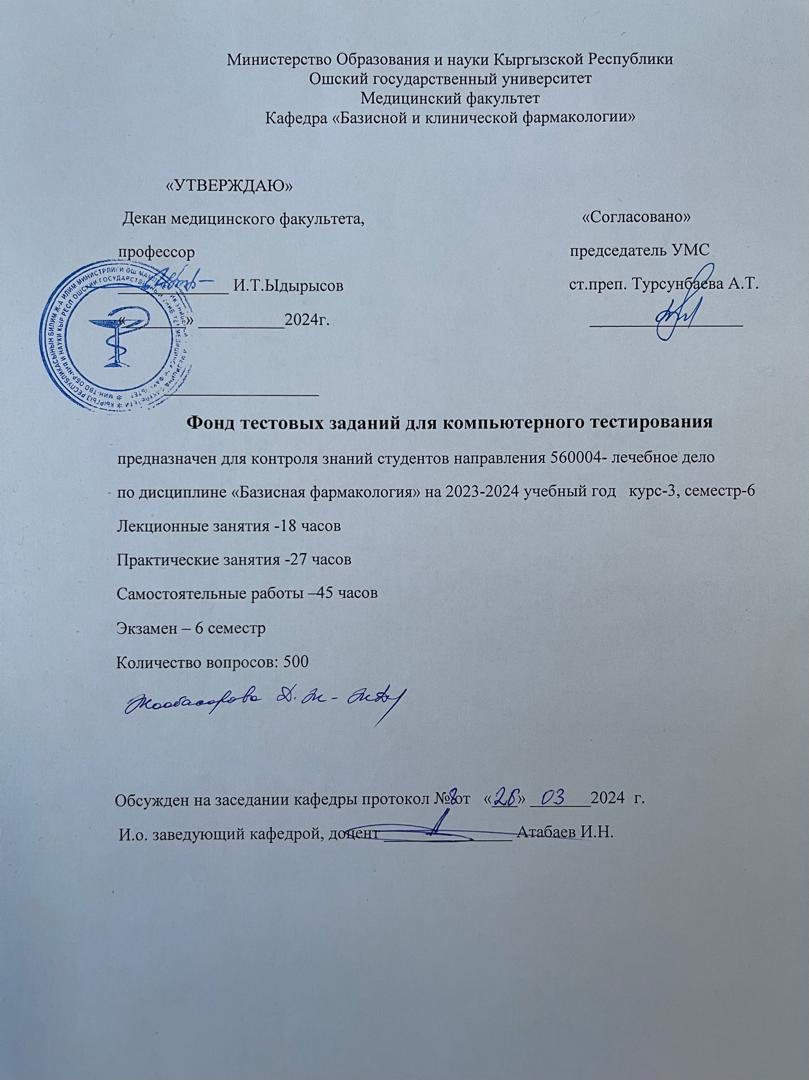 1. Биодоступность лекарственного средства А. 80 %. Проанализируйте биодоступность — это процентное содержание активного препарата в:  1) моче 2) желудочном соке3) системном кровотоке 4) панкреатическом соке2. Пациент 35 лет начал принимать внутрь препарат железа по поводу железодефицитной анемии и внезапно у него окрашивание кала в черный цвет. Обясъните данную ситуацию:а побочные эффекты лекарства
б.  основной эффект лекарства
в.  токсический эффект лекарства
г.  неправильное назначение лекарство 3. Больной П., 45 лет, страдает бронхиальной астмой и пользуется для устранения бронхоспазмов сальбутамолом. Однажды на отдыхе у него возникли перебои в работе сердца, и по совету друзей он принял пропранолол. Работа сердца нормализовалась, но возник бронхоспазм, не устраняемый ингаляцией сальбутамола. Объяснить причину возникшего осложнения и взаимодействие принятых веществ. Чем помочь больному?а. явления синергизма, адреналин – ингаляционноб. явления толеранность, адреналин- в/мв. явления гиперреактивность, пропроналол - внутрьг. явления антагонизма, ипратропия бромид – ингаляционно4. Больная М. 65 лет, страдающая гипертонической болезнью, длительное время получала препарат из группы адренергических средств. Артериальное давление нормализовалось до 120/80 мм рт. ст., после чего больная самостоятельно отменила прием препарата. На следующий день у больной возник гипертонический криз. Назвать наблюдаемое явление. а. возник непереносимостьб. возник толерантностьв. возник синдром отменыг. возник явления антагонизма5. Больной Б., страдающий бессонницей, в качестве снотворного средства в  течение 2-х месяцев употреблял нитразепам. Последние 2 недели больной   вынужден для получения желаемого эффекта увеличить количествопринимаемого препарата до 3 - 4 таблеток. Укажите название этого явление:а. повышение чувствительности организма к препаратуб. непреодолимое влечение к повторному приему препаратав. извращенную реакцию организма на введение препаратаг.толерантность, постепенное ослабление лечебного действия препарата6. Больному А., страдающий стенокардией напряжения, в качестве антиангинального  средства врач назначил два разных препарата с целью получения хорошоге эффекта и взаимодействие лекарственных веществ, приводит к усилению конечного желаемого эффекта. Выберите название этого явление :а. идиосинкразияб.синергизмв. антогонизмг. кумуляция7. Два лекарственных вещества действуют противоположно на одну и ту же систему, на один и тот же рецептор. Пример: М-холиномиметик пилокарпин и М-холиноблокатор атропин. Укажите правильный ответ:а. гиперреактивностьб. антогонизмв. толерантностьг. аддитивное синергизм8. При лечении больных с дефицитом глюкозо-6-фосфатдегидрогеназы  сульфаниламидными препаратами или примахином развивается гемолитическая анемия, при усиленной барбитуратами индукции синтетазы D-аминолевулиновой кислоты — приступ печеночной порфирии. Извращенная, бурно развивающаяся реакция организма на первое введение лекарственного препарата. Найдите его названия:а. сенситируюшие синергизмб. аддитивное  действиев.идиосинкразияг. токсический эффект9. Химические соединения/лекарственные вещества, которые при взаимодействии с рецепторами изменяют их состояние. Объясните как действуют агонисты:а. лекарственные вещества, блокируют взаимодействие эндогенных лигандов с рецепторамиб. лекарственные вещества, действуют на рецепторы подобно эндогенным лигандамв.  лекарственные вещества, способны связываться с белками плазмы и долго циркулируют в кровиг.  лекарственные вещества, действующие на рецепторы разрушают их структуру10. Эта наука, занимающаяся изучением действия лекарственных веществ на организм в зависимости от фактора времени. Выберите соответствующий вариант ответа, хронофармакология изучает:а. зависимость фармакологических эффектов от дозы и концентрации препаратаб. пути метаболической трансформации лекарственных веществ в организмев.зависимость фармакологических эффектов от биологических ритмов организмаг. зависимость биодоступности лекарств от физико-химических свойств действующих веществ11.Это процесс поступления ЛВ из места введения в кровь и осуществляется через определённые механизмы всасывания. Выберите правильное утверждение. а. реабсорбциейб. абсорбциейв. распределениемг. элиминацией12. Биодоступность лекарственного средства во многом определяется физико-химическими свойствами лекарственной формы. Укажите, что такое  биодоступность:а.  путь введения лекарственного средства в организмб. количество ЛВ, всосавшегося в системный кровотокв. разовая доза лекарственного препаратаг. курсовая доза лекарственного препарата13.Скорость и характер превращения лекарственных веществ в организме обусловлены их химическим строением. Укажите правильный ответ, биотрансформацией ЛВ понимают:а.биохимические изменения ЛВ в организмеб. накопление ЛВ в тканях организмав. связывание ЛВ белками плазмыг. выведение ЛВ и их метаболитов из организма14.Почечная фильтрация является основным путем экскреции большинства лекарственных средств. Выберите правильный вариант, под экскрецией ЛВ понимают:а. биохимические изменения ЛВ в организмеб. накопление ЛВ в тканях организмав. связывание ЛВ белками плазмыг. выведение ЛВ и их метаболитов из организма15. Элиминацией лекарств  – называют совокупность процессов метаболизма и выведения, которые способствуют удалению активной формы лекарства из организма и снижению его концентрации в плазме крови. Укажите показатели характеризующие элиминацию ЛВ:а. период полувыведения или полужизни ЛВб. СОЭв. биодоступность ЛВг. токсичность ЛВ16. Одним из показателей, характеризующим элиминацию ЛВ является период полувыведения. Характеризуйте период полувыведения или полужизни препарата:а. время, в течение которого терапевтический эффект снижается на 30%б. время, в течение которого препарат регистрируется в плазме кровив. время, в течение которого концентрация ЛВ в плазме крови снижается на 50%г.  время, в течение которого концентрация снижается на 100%17. Существует разные виды действия лекарственных веществ. Характеризуйте резорбтивное действие препарата:а. действие после всасывания в кровьб. действие в месте приложения или аппликации препаратав. действие на чувствительные рецепторы с развитием рефлекторных реакцийг. действие через биологические мембраны18. Препараты термопсиса обладают отхаркивающим действием, рефлекторно повышает секрецию бронхиальных желез.  Характеризуйте рефлекторное действие препарата:а.  действие после всасывания в кровьб.  действие в месте приложения или аппликации препаратав. действие на чувствительные рецепторы с развитием ответных реакций в органахг. действие через биологические мембраны19. Некоторые лекарства  существует в виде пролекарства.Характеризуйте пролекарство:а. вещество, которое в организме метаболизируется и теряют фармакологическую активностьб.вещество, которое в организме метаболизируется и приобретает фармакологическую активностьв.  ЛВ не подвергаемое метаболическим изменениям в организме и оказывающее фармакологическую активностьг.  накапливающееся вещество в организме и оказывающее фармакологическую активность20. Кумуляция ЛВ часто приводит отравлению больного. Укажите что такое  кумуляция:а.накопление ЛВ в организмеб. гиперчувствительность организма к ЛВв. процесс метаболизма ЛВг. выведение ЛВ из организма21. Сердечными гликозидами часто происходит отравлению больных из за кумуляции. Найдите вид кумуляции:а. симптоматическуюб. патологическуюв. материальнуюг. аллергическую22. Больному Я. по поводу Гипертонической болезни былиназначены гипотензивное средство анаприлин,при внезапном прекращении приема лекарств после  длительного применения возник гипертонический криз. Укажите реакции,  развивающиеся при этом:а. гиперчувствительностьб. синдром отменыв. синдром отдачиг. синдром Кушинга23.Некоторые препараты, назначаемые во время беременности, могут оказывать неблагоприятное влияния на плод, оказывают эмбриотоксическое действие. Характеризуйте эмбриотоксическое действие:а.  токсическое действие ЛВ на эмбрион до 12 недель беременности, приводящее в большинстве случаев к гибели эмбрионаб. токсическое действие ЛВ на плод после12 недели беременности, приводящее к нарушению дифференцировки тканей плодав. токсическое действие ЛВ на созревающий плод в фетальный период развития после 3-4 месяцев беременностиг. любое токсическое действие ЛВ в период беременности24.Лекарственные средства, назначаемые во время беременности, могут оказывать отрицательные влияние на эмбрион и плод. К таким влияниям относится действие веществ, приводящее к рождению детей с различными аномалиями. Укажите, как называется это действие:а.  мутагенноеб. тератогенноев. эмбриотоксическоег. ульцирогенное25. Некоторые препараты на плод оказываютфетотоксическое действие.Характеризуйте  фетотоксическое действие:а.  токсическое действие ЛВ на эмбрион впервые 1-3 недели беременности, приводящее в большинстве случаев к гибели эмбрионаб. токсическое действие ЛВ на плод с 3 по 10-12 неделю беременности, приводящее к нарушению дифференцировки тканей плодав. токсическое действие ЛВ на созревающий плод в период развития после 3-4 месяцев беременностиг. любое токсическое действие ЛВ в период беременности26. Терапевтическая доза бывает: минимальной, средней, высшей. Дайте определение на среднюю терапевтическую дозу:а. количество ЛВ, вызывающее минимальный терапевтический эффектб. количество ЛВ, вызывающее выраженный терапевтический эффект у большинства больныхв. количество ЛВ, вызывающее максимальный терапевтический эффект без токсических проявленийг. количество ЛВ, назначаемое больному на один прием27.  Пилокарпина алкалоид, лекарственное средство. Применяется в офтальмологической практике из-за м-холиномиметического действия. Выберите эффект пилокарпина, который возникает в результате данного механизма:а. сужение зрачкаб. расширение зрачкав. повышение внутриглазного давления г. паралич аккомодации28. Глаукома – это прогрессирующее заболевание, приводящее к необратимой слепоте. В связи с повышенным внутриглазным давлением при глаукоме происходит разрушение клеток сетчатки, атрофируется глазной зрительный нерв, и зрительные сигналы перестают поступать в головной мозг. Укажите препарат, который закапывают в глаз при глаукоме:а. ацетилхолинб. атропинв.  лобелинг. пилокарпин29. При отравлениях с м-холиномиметическими ЛВ используются блокаторы м- холинергических рецепторов. Назовите фармакологический антагонист м-холиномиметиков:а. ацетилхолинб. атропинв. никотинг. лобелин30.  Больной страдает от табакокуре́ние и врач назначилему облегчающего и вызывающая отвыкание от курения табака лекарственное вещество. Выберите соответствующий вариант:а. скополаминб. пилокарпинв. цитизинг. атропин 31. Больному при миастении назначено средство, облегчающее нервно-мышечную  передачу.Покажите холиномиметик непрямого действия:а. М-холиномиметикиб. Н-холиномиметикив. стимуляторы пресинаптического высвобождения ацетилхолинаг. ингибиторы ацетилхолинэстеразы32. Ингибиторы ацетилхолинэстеразы классифицируются как обратимые и необратимые. Определите механизм действия антихолинэстеразных средств:а. повышение активности ацетилхолинэстеразы, приводящее к снижению уровня ацетилхолина в холинергических синапсахб. угнетение ацетилхолинэстеразы, приводящее к накоплению ацетилхолина в холинергических синапсахв. усиление выброса ацетилхолина из пресинаптических окончанийг. угнетение выброса ацетилхолина из пресинаптических окончаний33. Антихолинэстеразные средства ингибируют активность холинэстеразы. Укажите эффект при закапывании в глаз антихолинэстеразных средств:а. сужение зрачкаб. расширение зрачкав. паралич аккомодациид. повышение внутриглазного давления34. Больному назначено антихолинэстеразное вещество галантамин с целью лечения атонии кишечника и мочевого пузыря. Найдите эффект антихолинэстеразных веществ:а. понишение тонуса скелетной мускулатурыб. повышение тонуса гладкой мускулатурыв. повышение внутриглазного давленияг. снижение секреции слюнных желез35. Миастения – это хроническое поражение периферического нейромышечного аппарата, что приводит к слабости и быстрой утомляемости мышц. Выберите группу препаратов  для лечения миастении:а. М-холиномиметикиб. М-холиноблокаторыв. антихолинэстеразныег. Н-холиномиметики36. Антихолинэстеразные лекарства обратимо или необратимо ингибируют активность ацетилхолинэстеразы. Отметьте антихолинэстеразный препарат необратимого действия:а. неостигминб. пиридостигминв. физостигминг. армин37.  Больной остро отравился фосфорорганическими соединениями и возникает у него мышечные фибрилляции и слабость, хрипы, затрудненное дыхание и гипоксию, брадикардия,  гипотензия, судорогами, раздражительность. Назовите реактиваторы ацетилхолинэстеразы:а. дипироксимб. синофланв. унитиолг. циклодол38. Применяются в сочетании с холиноблокаторами при отравлении различными ФОС, использующимися в промышленности и в качестве инсектицидов.Обоснуйте механизм действия реактиваторов ацетилхолинэстеразы: а. восстановлением активности фермента ацетилхолинэстеразыб. разрушением структуры фермента ацетилхолинэстеразыв. ингибированием активности фермента ацетилхолинэстеразы г. усилением синтеза фермента ацетилхолинэстеразы 39. Определить группу лекарственных препаратов по следующим признакам: понижают артериальное давление, улучшают кровообращение в нижних конечностях. Применяют для управляемой гипотензии, при отеке мозга и легких. Побочные эффекты: ортостатическая гипотензия, атония мочевого пузыря, атония кишечника, тахикардия, сухость во рту, мидриаз, инъекция сосудов склер. Найдите ЛС:а. метацинб. платифиллинв. атропинг. гигроний40.    Определить лекарственный препарат по следующим признакам: Является миорелаксантам,вызывает быстрое расслабление скелетной мускулатуры, длительность действия  5-10 минут. Побочные эффекты: боли в мышцах в посленаркозном периоде, нарушение ритма сердечных сокращений, повышение внутриглазного давления, антихолинэстеразные средства усиливают  его действие. Определите правильный вариант:а. метацинб. платифиллинв. дитилинг. скополамин41.Назовите алкалоид с м-холиноблокирующим механизмом действия, содержащийся вместе с атропином в растениях семейства паслёновых и обладающий  седативным действием:а. метацинб. платифиллинв. атропинг. скополамин42. Атропин в одинаковой степени связывается с м1-, м2- и м3-подтипами мускариновых рецепторов. Влияет как на центральные, так и на периферические м-холинорецепторы.Назовите эффект вызванной атропином:а. сужение зрачкаб. повышение внутриглазного давленияв. спазм аккомодацииг.  снижение внутриглазного давления43.Атропин уменьшает секрецию слюнных, желудочных, бронхиальных, потовых желез. Снижает тонус гладких мышц внутренних органов, уменьшает моторику ЖКТ. Определите продолжительность мидриаза при применении атропина:а. 1-2 часаб. 6-8часав. 1-2 сутокг. 7-10 суток44. Атропин применяется при спазме гладкомышечных органов ЖКТ, желчных протоков, бронхов; язвенной болезни желудка и двенадцатиперстной кишки, остром панкреатите, гиперсаливации, кишечной колике, почечной колике, бронхите с гиперсекрецией, ларингоспазме. Исходя из вышеизложенных данных, выберите показания для применения атропина:а. глаукомаб. тахикардияв. премедикация перед наркозомг. отравление холинолитическими средствами45. Сравнительно с атропином оказывает менее выраженное влияние на периферические м-холинорецепторы в 5-10 раз слабее атропина, меньшей степени, чем атропин, вызывает тахикардию. Применяется при язвенная болезнь желудка и двенадцатиперстной кишки, пилороспазм, холецистит, холелитиаз, кишечная колика, почечная колика, желчная колика; бронхиальная астма , бронхорея; альгодисменорея; спазм церебральных артерий; ангиотрофоневроз; артериальная гипертензия.Назовите соответствующий препарат:а. ацеклидинб. прозеринв. платифиллинг. пирензепин46. Понижает базальную и стимулированную секрецию соляной кислоты. Уменьшает пептическую активность желудочного сока.Выберите м-холиноблокатор, более избирательно ингибирующий желудочную секрецию:а. атропинб. метацинв. платифиллинг. пирензепин 47. Является антихолинергическим препаратом, действующим преимущественно на холинорецепторы бронхов. Назовите селективный М-холиноблокатор, применяющийся в ингаляциях при бронхоспазме: а. атропинб. ипратропия бромид в. платифиллинг. пирензепин 48. Атропин проникает через гематоэнцефалический барьер и оказывает сложное влияние на ЦНС.Найдите, в каком растении  не содержится алкалоид атропин:а. белена чернаяб. дурман индийскийв. красавка обыкновеннаяг. мак снотворный49. В глазной практике атропин применяют для расширения зрачка с диагностической целью.Определите, как влияет  атропин на функцию сердца:а. не изменяютб. вызывают тахикардиюв. вызывают брадикардиюг. снижают атриовентрикулярную проводимость50.Атропин является экзогенным антагонистом холинорецепторов. Назовите побочные эффекты атропина:а. брадикардия, тошнота, миозб. сухость во рту, запор, мидриазв. обильное слюноотделение, рвота, поносг. нарушение мочеотделения, гипертермия51.Отравление чаще всего встречается у детей преимущественно дошкольного и младшего школьного возраста. От 5 до 20 зерен красавки или дурмана бывает достаточно для отравления. В настоящее время атропин вырабатывается промышленностью в виде атропин-сульфата. Его минимальная смертельная доза составляет  0,05—0,1 г.Выберите фармакологические антагонисты при отравлении атропином:а. М-холиноблокаторыб. ингибиторы холинэстеразыв. адреноблокаторыг. Н-холиноблокаторы52. Ганглиоблокаторы по продолжительности бывают длительного, среднего и короткого действия. Назовите ганглиоблокаторы короткого действия:а. гексаметоний б. гигронийв. пириленг. пентамин53. Механизм действия ганглиоблокаторов основан на блокировании никотинчувствительных холинорецепторов нейронального типа. Проанализируйте и укажите, ганглиоблокаторами блокируются:а. Н-холинорецепторы нервно-мышечных синапсовб. Н-холинорецепторы вегетативных ганглиевв. М-холинорецепторы в гладкой мускулатурег. все типы холинорецепторов54.Ганглиоблокаторы устраняют стимуляцию симпатической иннервации и ослабляют сокращения сердца. Ударный выброс сердца уменьшается. Несмотря на тахикардию несколько уменьшается и минутный выброс сердца. Выберите возможные показания к применению ганглиоблокаторов:а. коллапсб. гипотонияв. отек легкихг. запор55. При гипертензивных кризах под кожу или внутримышечно вводят гексаметония бензосульфонат  или азаметоний. Действие этих препаратов продолжается 2—3 ч. Отметьте опасный побочный эффект этих препаратов:а. ортостатический коллапсб. брадикардияв. изъязвления слизистой желудкаг. повышение артериального давления56.Миорелаксанты  — лекарственные средства, снижающие тонус скелетной мускулатуры с уменьшением двигательной активности вплоть до полного обездвиживания. Укажите рецепторы блокирующие миорелаксантами:а. Н-холинорецепторы нервно-мышечных синапсовб. Н-холинорецепторы вегетативных ганглиевв. М-холинорецепторы в гладкой мускулатурег. все типы холинорецепторов57. Применяетсябольным дляобеспечение миорелаксации во время оперативных вмешательств для создания оптимальных условий работы хирургической бригады, а также необходимость мышечного расслабления при некоторых диагностических манипуляциях.Отметьте общие свойства тубокурарина и дитилина:а. блокируют вегетативные ганглииб. блокируют нервно-мышечную передачув. действие препаратов устраняется неостигмином и прозериномг. действие препаратов устраняется атропином58. Дитилин оказывает свое действие только при парентеральном введении. Блокируя проведение нервно-мышечного возбуждения. Обозначьте цель применения дитилина:а. для купирования бронхоспазмаб. для расслабления скелетной мускулатурыв. для купирования гипертонического кризаг. для лечения глаукомы59.  У Больного А.  получилься передозировка тубокурорином. Выберите средство, применяющее при передозировке антидеполяризующими миорелаксантами конкурентного типа действия:а. атропинб. прозеринв. изонитрозинг. суксаметоний 60.Антидеполяризирующие миорелаксанты - блокируют рецепторы и мембранные каналы без их открытия, не вызывая деполяризацию. Назовите антидеполяризующие миорелаксанты конкурентного типа действия:а. пирензепинб. прозеринв. тубокурарина хлоридг. суксаметоний (дитилин, листенон)61. Миорелаксанты по продолжительности  бывают длительного, среднего и короткого действия. Назовите миорелаксанты короткого действия 5-15 мин:а. пипекуроний б. панкуроний в. тубокураринг. суксаметоний 62. Миорелаксанты по продолжительности  бывают длительного, среднего и короткого действия. Назовите миорелаксанты длительного действия:а. мивакурий б. панкуроний в. тубокураринг. суксаметоний 63.Миорелаксанты  используют для купирования судорог у больных тяжелой формой столбняка. Охарактеризуйте механизм действия антидеполяризующих миорелаксантов- они вызывают:а. стойкую деполяризацию постсинаптической мембраны нервно-мышечного синапса и десентизацию рецепторовб. блокаду рецепторов постсинаптической мембраны нервно-мышечного синапса и препятствуют деполяризующему действию ацетилхолинав. угнетение мотонейронов в ЦНСг. угнетение рецепторов в вегетативных ганглиях64. Применяется дитилин у больных для кратковременной миорелаксации при интубации трахеи, вправлении вывихов, репозиции костей при переломах, проведении бронхоскопии.Характеризуйте механизм действия  деполяризующих миорелаксантов:а. стойкую деполяризацию постсинаптической мембраны нервно-мышечного синапса и десентизацию рецепторовб. блокаду рецепторов постсинаптической мембраны нервно-мышечного синапса и препятствуют деполяризующему действию ацетилхолинав. угнетение мотонейронов в ЦНСг. угнетение рецепторов в вегетативных ганглиях65. Деполяризующие миорелаксанты вызывают стойкую деполяризацию постсинаптической мембраны нервно-мышечного синапса и десентизацию рецепторов. Укажите деполяризующий миорелаксант:а. пипекуроний б панкуроний в. тубокурарина хлоридг. суксаметоний 66.  Больным при отравлении антихолинэстеразными средствами в качестве антагонистов какие группы препаратов необходимо использовать. Укажите   группу миорелаксантов:а. деполяризующего типа действия б. антидеполяризующие конкурентного типа действияв. антидеполяризующие неконкурентного типа действияг. смешанного типа действия67. Адреномиметик оказывающий прямое стимулирующее действие преимущественно на α-адренорецепторы, при системном применении вызывает сужение артериол, повышает ОПСС и АД. Отметьте селективный α1-адреномиметик:а. атенололб. фенилэфрин в. клонидин г. сальбутамол68. Болному Д. по поводу ринита назначено нафазолин который облегчает носовое дыхание, уменьшая приток крови к венозным синусам. Системное действие проявляется повышением АД. Охарактеризуйте эффективность нафазолина  при рините:а. вяжущее действие и уменьшение секреции слизиб. сосудосуживающее действие и уменьшение секреции слизив. антисептическим свойствамг. иммуностимулирующим действием69.Острая артериальная гипотензия  как правило возникает при нарушениях деятельности сердца, большой кровопотере, дегидратации и быстро приводит к гипоксии мозга и внутренних органов. Проанализируйте, какие препараты показаны при острой гипотензии:а. эпинефрин б. фенотеролв. клонидинг. изадрин70. Является кардиотоническим средством негликозидной структуры. Проанализируйте, какой группе относятся добутамин:а. α1-адреномиметикб. β2-адреномиметикв. β1,2-адреноблокатор г. β1-адреномиметик71. Изадрин применяется для купирования и предупреждения приступов бронхиальной астмы, а также при астматических и эмфизематозных бронхитах, пневмосклерозе и других заболеваниях. Укажите эффект вызываемый изадрином:а. расслабление мускулатуры бронховб. повышение тонуса бронховв. повышение тонуса дыхательного и сосудодвигательного центровг. снижение артериального давления72. Норэпинефрин не проникает через ГЭБ, проникает через плацентарный барьер. Отметьте пути введения норэпинефрина:а. внутрьб. внутривеннов. подкожног. внутримышечно73. Больной В. страдает бронхиальной астмой  и при приступах астмы необходимо принимать препарат снимающий бронхоспазм. Выделите  нужную группу препаратов:а. α1- адреноблокаторб. β2-адреномиметикив. Н- холиномиметикиг. м- холиномиметики74.Симпатомиметик, стимулирует альфа- и бета-адренорецепторы. Действуя на варикозные утолщения эфферентных адренергических волокон, способствует выделению норадреналина в синаптическую щель.  Назовите непрямой адреномиметик – симпатомиметик:а. эпинефрин  б. эфедринв. фенилэфринг. резерпин75. Больная М. поступила в клинику с диагнозом: ишемическая болезнь сердца. В анамнезе – бронхиальная астма. Назначьте для лечения адренотропный препарат, учитывая сопутствующее заболевание. Объясните свой выбор:а. пропранолол , неселективный, не вызывают бронхоспазмб.  бисопролол, кардиоселективный, не вызывают бронхоспазм.в. адреналин, расширяет бронхи г. фентоламин, побочных эффектов нету76.Быстро всасывается при приёме внутрь. Период полувыведения из плазмы крови составляет 3—5 ч. Выделяется через почки в виде метаболитов. Выделите  кардиоселективный адреноблокатор:а. эпинефринб. пропранололв. метопрололг. празозин77.Был запатентован в 1962 году и одобрен для медицинского применения в 1964 году. Он включен в Список основных лекарственных средств Всемирной организации здравоохранения, наиболее эффективных и безопасных лекарственных средств, необходимых в системе здравоохранения. Укажите препарат, являющийся неселективным β-адреноблокатором:а. пропранолол б. талинололв. атенололг. метопролол78. Первоначально, до появления современных нейролептических средств, резерпин применяли для лечения психических заболеваний. В настоящее время используют как антигипертензивное средство для лечения артериальной гипертензии.  Отметьте верное утверждение  для резерпина:а. уменьшает выброс катехоламинов из окончаний симпатических волоконб. увеличивает выброс катехоламинов из окончаний симпатических волоконв. повышает АДг. стимулирует ЦНС79. α1-адреноблокаторы — снижают давление за счёт уменьшения вазоспазма артериол. Назовите  препаратα1-адреноблокатор:а. атенололб. празозинв. талинололг. мезатон80. Особенностью празозина является его избирательное влияние на сосудистые постсинаптические α1-адренорецепторы, что отличает его от обычных α-адреноблокаторов, таких, как фентоламин. Отметьте показания празозина:а. при ринитах местноб. при бронхоспазмев. при гипертонической болезниг. при язвенной болезни 81. Группа лекарственныхсредств, оказывающих тормозящее влияние на передачу нервногоимпульса симпатическойнервнойсистемой к эффекторным органам.Определите фармакологическую группу гуанетидина или октадина:а. симпатомиметикб. симпатолитикв. адреноблокаторг. холиноблокатор82. Женщина 72 лет, которая страдает стенокардией, получала пропранолол. Однако, на фоне лечения у нее появился кашель. Врач заменил пропранолол на бисопролол, нарушения функции дыхания исчезли. Чем объяснить более благоприятное действие бисопролола:а. Отсутствует действие на β2-адренорецепторыб. Стимулирует М-холинорецепторыв. Угнетает М-холинорецепторыг. Отсутствует действие на β-адренорецепторы83. Анестетики — фармакологическая группа лекарственных средств, обладающие способностью вызывать потерю чувствительности. Выберите требование, предъявляемое к местным анестетикам:а. отсутствие резорбтивного действияб. высокая токсичностьв. длительный латентный периодг. наличие сосудорасширяющих свойств84. Ацетилхолинсинтезируется в цитоплазме окончаний холинергических нейронов. Образуется он из холина и ацетилкоэнзима А при участии цитоплазматическогофермента холинацетилазы .Укажите локализацию постсинаптических м-холинорецепторов:а.  клетки эффекторных органов в области окончания симпатических волокон б.  хромаффинные клетки мозгового слоя надпочечниковв.  концевая пластинка скелетных мышцг. клетки эффекторных органов в области окончания парасимпатических волокон85. После обработки квартиры бытовым химикатом у больного развилось возбуждение, головная боль, боль в животе, рвота, понос, подергивание век и икроножных мышц, гиперсаливация, брадикардия. Найдите каким лс отравилься больной.а. психотропными лсб. М-холиноблокаторыв. ингибиторы ацетилхолинэстеразы г. H1- гистоминоблокаторы86. Пилокарпин возбуждает периферические М-холинорецепторы. Укажите влияние пилокарпина на глаз:а.  суживает зрачокб.  расширяет зрачокв.  вызывает паралич аккомодацииг.  ухудшает отток внутриглазной жидкости87. М-холиноблокаторы включают производные третичного азота - атропина сульфат, скополамина гидробромид, платифиллина гидротартрат, алкалоиды белены, красавки, дурмана. Выделите эффекты, присущие М-холиноблокаторам:а.  спазм аккомодации и нарушение адаптации зренияб.  брадикардия и атриовентрикулярная блокадав.  усиление секреции бронхиальных и пищеварительных железг.  снижение секреции бронхиальных и пищеварительных желез88. Атропин, алкалоид и М-холиноблокатор. Смертельная доза внутрь для взрослых составляет от 100 до 1000 мг, для детей - от 10 мг. Какие эффекты характерны при отравлении атропином:а.  гиперсаливация, миоз, рвота, поносб.  расширение зрачка, светобоязньв.  сужение зрачка, запорг.  потливость, гипертермия89. Атропин проникает через гематоэнцефалический барьер и оказывает сложное влияние на ЦНС.Назовите противопоказания атропину:а.  при спастических боляхб.  при язвенной болезни желудка и 12-перстной кишкив.  при глаукомег.  при затруднении атриовентрикулярной проводимости90. Больной отравилсяатропином  и у него возникает делирий, длящийся примерно 2—3 дня. Кроме обычных для делирия признаков, наблюдаются тремор всего тела, тикообразные подёргивания, атаксия, дизартрия, мидриаз, паралич аккомодации, учащение пульса, дыхания, сухость слизистых оболочек.Отметьте функциональный антагонист при отравлении атропином:а.  налоксонб.  кофеинв. физостигмина салицилатг.  унитиол91. Бронхиа́льная а́стма- хроническое заболевание дыхательных путей. Ключевым звеном является бронхоспазм. Отметьте селективный М-холиноблокатор для лечения бронхиальной астмы:а. платифиллинб.  ипратропия бромидв. пирензепинг. тровентол92. Антихолинэстеразные средства — группа лекарственных веществ, тормозящих активность холинэстеразы. Выберите ингибиторы ацетилхолинэстеразы:
а. физостигмин 
б. пилокарпин
в. карбахолин 
г. платифиллин93. В высоких дозах вызывает брадикардию, снижение артериального давления, усиление активности желез внешней секреции, бронхоспазм. Укажите лекарство, используемое при глаукоме, атонии кишечника и  матки: 
а. ацеклидин
б. армин 
в. атропин
г. скополамин94. Пациент 35 лет, отравлен дихлофосом. Жалобы на слюнотечение, слезотечение, пототделение и головная боль. Назначьте препарат, который эффективно в первые часы:1.  атропия сульфат2.  цититон3.  реактиваторы холинэстеразы      4.  прозерин: 
95.Механизм действия антихолинэстеразных средств заключается в усилении действия ацетилхолина на железы, сердце, нервные узлы, гладкую и скелетную мускулатуру.Укажите  показания к применению антихолинэстеразных средств:а. миастенияб. язвенная болезнь желудкав. бронхиальная астмаг. атриовентрикулярный блок96. Атриовентрикулярная блокада — разновидность блокады сердца, обозначающая нарушение проведения электрического импульса из предсердий в желудочки , нередко приводящая к нарушению ритма сердца и гемодинамики.  Выберите лекарственное средство, используемое при атриовентрикулярном блоке:а. фенилэфринб. атропинв. дигоксинг. хинидин97. Неостигмина метилсульфат (прозерин) — ингибитор холинэстеразы. По периферической активности близок к физостигмину и галантамину, центрального действия не оказывает, поскольку плохо проникает через гематоэнцефалический барьер. Укажите показания к применению неостигмина:а. глаукомеб. атонии кишечникав. атонии мочевого пузыряг. миастении98.  Мидриа́з  — расширение зрачка. Укажите препарат вызывающий мидриаз, тахикардию:а. атропинб. мезатонв. анаприлинг. изадрин99. Прозерин - оказывает непрямое холиномиметическое действие за счет обратимого ингибирования холинэстеразы и потенцирования действия эндогенного ацетилхолина. Отметьте эффект прозерина:а.  уменьшение секреции железб.  снижение тонуса гладких мышцв.  стимуляция сосудодвигательного центраг. улучшение нервно-мышечной передачи100. Улучшает нервно-мышечную передачу, усиливает моторику ЖКТ, повышает тонус мочевого пузыря, бронхов, секрецию экзокринных желез. Укажите показание к применению прозерина:а. отравление курареподобными средствамиб. бронхиальная астмав. эпилепсияг. язвенная болезнь желудка101. Галантамин  — ингибитор холинэстеразы. Укажите показание к применению галантамина:а. брадиаритмияхб. почечной и печеночной коликахв. бронхиальной астмег. миастении, остаточных явлениях полиомиелита102. Цитизин относится к веществам «ганглионарного» действия, дыхательный аналептик. Выберите правильное утверждение: эффект возбуждения н-холинорецепторов синокаротидной зоны приводит к:а. увеличению секреции соляной кислоты и пепсинаб. расширению кровеносных сосудовв. увеличению секреции экзогенных железг. рефлекторному возбуждению дыхательного центра103.При возбуждающем эффекте ацетилхолина ионы натрия проникают внутрь клетки, что ведет к деполяризации постсинаптической мембраны. Первоначально это проявляется локальным синаптическим потенциалом, который, достигнув определенной величины, генерирует потенциал действия. Проанализируйте и укажите, какие клетки-мишени являются исключением для Н-холинорецепторов: а. исполнительные органы в окончаниях парасимпатических нейроновб.  нейроны симпатических ганглиевв.  нейроны парасимпатических ганглиевг.  нейроны ЦНС104. Ганглиоблокаторы — группа н-холинолитиков, действующих преимущественно на никотинчувствительные рецепторы. Укажите эффекты ганглиоблокаторов:
а. снижают артериальное и венозное давление
б. повышают секрецию желез желудка и кишечника
в. вызывают спазм аккомодации и нарушение зрения
г. вызывают спазм периферических сосудов105. Одним из методов уменьшения кровотечения при общей анестезии является управляемая гипотензия, которая подразумевает умышленное, кратковременное понижение кровяного давления ниже нормы для улучшения операционного поля.  Определите лекарство для управляемой гипотензии:а. пентаминб. гигронийв. бензогексоний. г. атропин106. Являются конкурентными антагонистами АХ и препятствуют его деполяризующему действию на постсинаптическую мембрану. С увеличением дозы утрачивают избирательность действия и блокируют Н-ХР в нервно-мышечных синапсах.Отметьте показания к применению ганглиоблокаторов:а. атония ЖКТ и мочевого пузыряб. гипертонический кризв. глаукомаг. бронхиальная астма107. Нимбекс, эсмерон, тракриум, мивакрон, ардуан и листенон являются современными миорелаксантами. Упорядочьте и укажите правильную последовательность миопаралитического действия миорелаксантов:а.  мышцы конечностей, мышцы туловища диафрагма, межреберные мышцы, мимическая мускулатура лица и шеиб.  мышцы туловища диафрагма, мышцы конечностей ,межреберные мышцы, мимическая мускулатура лица и шеив. диафрагма, межреберные мышцы, мышцы туловища, мимическая мускулатура лица и шеи, мышцы конечностейг.  мимическая мускулатура лица и шеи, мышцы конечностей, мышцы туловища, диафрагма, межреберные мышцы108.  Миорелаксантный эффект — расслабление скелетной мышечной ткани и снижение мышечного тонуса. Определите длительность миорелаксации, вызываемой тубокурарином:а. 5-10 минб. 20- 40 минв. 60 мин г. 2 часа109. Дитилин, деполяризующий миорелаксант короткого действия. Вызывает блокаду нервно-мышечной передачи. Выберите правильное утверждение, дитилин:а. стимулирует N-холинорецепторыб. блокирует симпатические ганглиив. вызывает мышечные фибрилляцииг. действует 30-40 минут110.  Тубокурарин  - алкалоид растительного происхождения, обладающий миорелаксантным физиологическим действием. Определите механизм действия тубокурарина:а. конкурентный антагонист ацетилхолинаб. вызывает стойкую деполяризацию постсинаптической мембраныв. гидролизуется  холинэстеразой плазмы кровиг. действует  5  минут 111. α2- адренорецепторы - главным образом пресинаптические рецепторы, являются «петлёй отрицательной обратной связи» для адренергической системы, их стимуляция ведёт к снижению артериального давления.Отметьте  стимулятор преимущественно α2-адренорецепторов:а. клонидинб. фентанил в. анаприлинг. верапамил112. Передача нервных импульсов в них осуществляется с помощью медиаторов катехоламинов норадреналина, адреналина. Определите локализацию постсинаптических адренорецепторов:а.  исполнительные органы в области окончания адренергическихволоконб. каротидные клубочкив. хромаффинные клетки мозгового слоя надпочечниковг. концевая пластинка скелетных мышц113. α1- и β1-рецепторы локализуются в основном на постсинаптических мембранах и реагируют на действие норадреналина, выделяющегося из нервных окончаний постганглионарных нейронов симпатического отдела.Укажите  эффект, возникающий при стимуляции постсинаптических α1-адренорецепторов:а. сужение кровеносных сосудовб. сужение зрачковв. расслабление мышц бронховг. ослабление сердечных сокращений114. α2-адренорецепторы - главным образом пресинаптические рецепторы, являются «петлёй отрицательной обратной связи» для адренергической системы. Существуют также и постсинаптические. Проанализируйте и ответьте, какой эффект наблюдается при возбуждении α2-адренорецепторов:а.  снижение тонуса бронховб.  расширение кровеносных сосудовв.  сужение кровеносных сосудовг.  ослабление сокращений сердца115. β2-рецепторы являются внесинаптическими, а также имеются на пресинаптической мембране постганглионарных нейронов симпатического отдела нервной системы. Укажите показания к применению веществ, возбуждающих β2-адренорецепторы:а. артериальная гипотензияб. бронхиальная астмав. экстрасистолия, пароксизмальная тахикардия, мерцательная аритмия.г. блокада атриовентрикулярной проводимости116. Эфедри́н — психоактивный ядовитый алкалоид, содержащийся в различных видах эфедры, в том числе в эфедре хвощевой.Обозначьте  осложнение вызванное эфедрином: а. гипотонии, частые головные болиб. синдром Паркинсонав. мышечные слабостиг. возбуждения ЦНС, бессонницы117. Адреналин вырабатывается нейроэндокринными клетками мозгового вещества надпочечников и участвует в реализации состояния, при котором организм мобилизуется для устранения угрозы. Завершите правильное утверждение, адреналин: а. расширяет крупные сосуды  б. неэффективен при бронхиальной астме в. понижает внутриглазное давлениег. средство выбора при анафилактическом шоке118. Фенотеролдействует  на β2-адренорецепторы. Механизм действия связан с активацией сопряженной с рецептором аденилатциклазы, что приводит к увеличению образования ц-АМФ, который стимулирует работу кальциевого насоса, в результате этого снижается концентрация кальция в миофибриллах. Укажите правильное утверждение, фенотерол:а. β-адреноблокаторб. токолитикв. применяют при ринитахг. вызывает брадикардию119. Проанализируйте и укажите правильный утверждение:а. β-адреноблокаторы противопоказаны при астмеб. неостигмин - антагонист хинидинав. антихолинэстеразные средства применяют при ГБг. атропин снижает внутриглазное давление120. α-адреноблокаторы ингибируют преимущественно α-адренорецепторы и расширяют сосуды. Отметьте селективный α-адреноблокатор:а. октадинб. тропафенв. анаприлинг. лабеталол121. Блокаторы α-адренорецепторов бывают селективными и неселективными. Выберите показания блокаторов α1-адренорецепторов:а. артериальной гипотензииб. сердечной недостаточностив. нарушения мочеиспускания при аденоме простатыг. брадиаритмии122.  Атенолол оказывает гипотензивное, антиангинальное и антиаритмическое действие.  Укажите правильное утверждение, атенолол:а. кардиоселективный β-адреноблокаторб. действует 6-8 часовв. применяют при  гипотензииг. комбинируют с изадрином123. Препарат оказывает неизбирательное α--адреноблокирующее действие, влияя одновременно на постсинаптические α1- и пресинаптические α2-адренорецепторы. Укажите правильное утверждение, фентоламин:а. селективный адреноблокаторб. вызывает брадикардиюв. применяют при феохромоцитомег. действует 10 часов124.  Неостигмина метилсульфат применяется при миастении, двигательных нарушениях после травмы мозга, при параличах, восстановительном периоде после перенесенного менингита, полиомиелита, энцефалита, слабой родовой деятельности , открытоугольной глаукоме, атрофии зрительного нерва, неврите; атонии ЖКТ, атонии мочевого пузыря. Определите локализацию действия неостигмина метилсульфата: а. холинорецепторы клеток эффекторных органов б. парасимпатические нервные окончания в. холинорецепторы нейронов вегетативных ганглиев г. фермент ацетилхолинэстераза 125. М-холиноблокаторы - это вещества, ингибирующие деятельность М-холинорецепторов. Назовите причину применения перед эфирным наркозом М-холиноблокаторов: а. профилактика сердечных аритмий б. предупреждения бронхо- и ларингоспазмав. уменьшения секреции слюнных и бронхиальных железг. устранения стадии возбуждения 126.  Миоз  — сужение зрачка,  возникает при сокращении мышцы, суживающей зрачок , или параличе мышцы, расширяющей зрачок . Укажите лекарство,  вызывающее миоз в эксперименте после денервации глаза: а. физостигмин 				б. пилокарпин в. атропин 					г. армин127.  Механизм действия, данной группы препаратов, обусловлен избирательным возбуждением М-холинорецепторов нейронов и клеток эффекторных органов, и тканей. Выберите эффекты  характерные для М-холиномиметиков: а. миоз и снижение внутриглазного давления б. снижение тонуса бронхов			в. сужение кровеносных сосудов г. паралич аккомодации 128. М-холиноблокаторы включают производные третичного азота - атропина сульфат, скополамина гидробромид, платифиллина гидротартрат  и четвертичные амины - метоциния йодид , пирензепин , ипратропия бромид (атровент)- получают синтетически.Выберите  эффекты характерные для М-холиноблокаторов? а. брадикардия, гипотония б. гиперсекреции слюнных, желудочных и бронхиальных желез в. расслабление гладких мышц органов брюшной полости, бронховг. миоз, снижение внутриглазного давления			129. Препараты этой группы обладают сильной антихолинэстеразной активностью и являются необратимыми ингибиторами ацетилхолинэстеразы. Отметьте причину длительного действия армина: 	а. образует с холинэстеразой стойкий комплекс б.устойчив к гидролизу в. необратимо соединяется с холинорецепторами г. стимулирует синтез ацетилхолина 130. Неостигмин суживает  зрачки, снижает внутриглазное давление, вызывает спазм аккомодации, брадикардию, повышение тонуса и сократимости гладкой мускулатуры бронхов, ЖКТ, и мочевого пузыря , усиление секреции бронхиальных, пищеварительных, включая слюнных, потовых и других экзокринных желез; облегчает нейромышечную передачу, но в больших дозах может ее угнетать. Отметьте правильное  утверждение. Неостигмина метилсульфат а. блокирует нервно-мышечные синапсы б. устраняет действие деполяризующих миорелаксантов в. устраняет бронхоспазм г. устраняет действие антидеполяризующих миорелаксантов131. Cкополамина гидробромид в медицине применяется как антихолинергическое средство. Укажите эффект скополамина гидробромида, отличающий этот препарат  от атропина сульфата: а. седация 			б. тахикардия в. мидриаз 		г. угнетение моторики кишечника 132. За счет конкурентной блокады н-холинорецепторов устраняет их чувствительность к ацетилхолину, препятствуя таким образом деполяризации концевых пластинок и возбуждению мышечных волокон. Выберите препарат, который вызывает конкурентный блок нервно-мышечных синапсов: а. суксаметоний			б. тубокурарин в. трепирийг. гексаметоний 				133.Препарат тормозит передачу нервного импульса с преганглионарных в постганглионарные нервные волокна. Выберите правильное утверждение. Ганглиоблокаторы снижают артериальное давление, потому что? а. блокируют симпатические ганглии б. блокируют парасимпатические ганглии в. обладают миотропным сосудорасширяющим действием г. угнетают сосудодвигательный центр 134. Суксаметония иодид, деполяризующий миорелаксант короткого действия. Вызывает блокаду нервно-мышечной передачи.  Обоснуйте, суксаметония иодид действует непродолжительно, так как: а. захватывается холинергическими нервными окончаниямиб. инактивируется микросомальными ферментами печени в. связывается с белками плазмы крови г. гидролизуется холинэстеразой плазмы крови 135. Определите, какой препарат устраняет блок нервно-мышечной передачи,  вызванный антидеполяризующими  миорелаксантами? а. атропин					б. платифиллинв. пирензепин 				г. неостигмин 136.Изадрин до сих пор находит применение для купирования и предупреждения приступов бронхиальной астмы. Объясните, почему изопреналин гидрохлорид вызывает бронхолитический эффект?а. блокирует 2-адренорецепторыб. стимулирует 2-адренорецепторыв. обладает миотропным спазмолитическим действием г. блокирует М-холинорецепторы бронхов137. Стенокардия — это проявление ишемической болезни сердца, характеризующееся приступами болей в области сердца. Это связано с ухудшением коронарного кровообращения. Объясните, -адреноблокаторы эффективны при стенокардии, т.к.: а. расширяют коронарные сосудыб. стимулируют анаэробные процессы энергообразования в сердце в. улучшают коллатеральное кровообращениег. уменьшают число сердечных сокращений138. В качестве бронхорасширяющего средства, изадрин уступает по эффективности разработанным в последние годы препаратам.Укажите общие свойства эпинефрина гидрохлорида и изопреналина гидрохлорида: а. суживают периферические сосудыб. повышают артериальное давление в. расслабляют мышцы бронховг. расширяют зрачки139. Премедикация — предварительная медикаментозная подготовка больного к общей анестезии и хирургическому вмешательству. Найдите группу препаратов, использующихся для устранения чувства тревоги при премедикации:а. М-холиномиметикиб. Бензодиазепиныв. Наркотические анальгетикиг. М-холиноблокаторы140. Барбитураты — группа лекарственных средств, производных барбитуровой кислоты, оказывающих угнетающее влияние на центральную нервную систему. Укажите, что может развиться при длительном применении барбитуратов? а. привыканиеб. анемияв. дисфорияг. дисфагия141. Завершите, какое ЛС в наибольшей степени может вызвать индукцию микросомальных ферментов печени…а. фенобарбиталб. нитразепамв.  хлоралгидратг.  бромизовал142.Бартураты имеют узкую терапевтическую широту, что может привести к передозировке и возникновению токсических эффектов, а во-вторых, при длительном приёме барбитуратов возможно развитие привыкания и лекарственной зависимости. Укажите функциональный антагонист при отравлении барбитуратами:а. бемегридб. атропинв. налоксонд. унитиол143. Структура сна человека включает в себя две фазы: медленный сон  и быстрый сон. При действии препараты в различной степени влияют на структуру сна. Выделите группу снотворных, изменяющих структуру сна:а. барбитураты б. транквилизаторыв. производные алифатического рядаг. антигистаминные144.Опиоидные рецепторы связываются как с эндогенными, так и с экзогенными опиоидными лигандами. Выделите антагонист опиодных рецепторов:а. налоксонб. фентанилв. морфинг. промедол145. Опиоидные препараты центрального действия, используют при сильном болевом синдроме, оказывают специфическое влияние на ЦНС. Укажите препарат для обезболивания родов:                                                            а. промедолб. морфинв. фентанилг. кодеин146.Наркотические анальгетики в анестезиологии — группа препаратов, используемых в качестве компонента обшей анестезии, седации и премедикации. Выделите, какие центры  в ЦНС возбуждают наркотические анальгетики?а. глазодвигательный центр, блуждающий нервб. кашлевой центрв. дыхательный и сосудодвигательный центрыг. центр терморегуляции147. Инфаркт миокарда — серьезное, угрожающее жизни заболевание, обусловленное гибелью части сердечной мышцы из-за прекращения кровотока по крупной артерии сердца. Укажите препарат, применяемый обычно для купирования болей при инфаркте миокарда:а. фентанилб. анальгинв. дроперидолг. баралгин148.  Большинство наркотических анальгетиков угнетают дыхательный центр. Выделите анальгетик, по силе эффекта, самый сильно угнетающий дыхательный центр:а.фентанилб. морфинв. промедолг. пентазоцин149. Определите высокоактивные средства с характерным антипсихотическим действием (снимают бред, галлюцинации, психомоторное возбуждение):а. нейролептикиб. траквилизаторыв. седативные средстваг. антидепрессанты150. Если позволяет клиническое состояние пациента, лечение аминазином следует начинать с низкой дозы и постепенно увеличивать ее до терапевтической дозы. Определите фармакологическую группу аминазина:а. нейролептикиб. седативные средствав. траквилизаторг. аналептик151. Больной 46 лет, водитель автофургона, после перенесенной аварии стал нервным, раздражительным. Выберите препарат из группы анксиолитиков с учетом профессии больного.а. нейролептики: хлордиазепоксидб. дневные транквилизаторы: медазепамв. седативные средства: соли бромаг. ночные транквилизаторы: диазепам152. Седативные средства  — лекарственные средства, оказывающие общее успокаивающее действие на ЦНС.Укажите  седативные средства:а.  препараты брома, валерианы, пустырника, пассифлорыб. галоперидол, дроперидол, бутадионв. фенобарбитал, тиопентал-натрия, фторфеназинг. аминазин, аспирин, пиперазин, препараты наперстянки153. Нейролептаналгезия комбинированный метод внутривенной общей анестезии, при котором пациент находится в сознании, но не испытывает эмоций (нейролепсия) и боли (анальгезия).Выделите комбинацию препаратов, чаще всего использующуюся для нейролептанальгезии:а. дроперидол + фентанилб. аминазин + фентанилв. дроперидол + промедолг. морфин + сибазон154. К седативным средствам относятся препараты брома - натрия бромид и калия бромид, камфора бромистая. Проанализируйте и найдите осложнения, возникающие при применении препаратов брома:а. кумуляция, высыпания на коже, насморк, кашель, конъюнктивитб. паралич аккомодации, повышение внутриглазного давления, сухость ворту, атония кишечникав. аллергия, тератогенное действие, поражение костной ткани и эмали зубовг. улучшение настроения, возбуждение ЦНС155. Фармакологическое действие этанола - дезинфицирующее, антисептическое, местнораздражающее. Обоснуйте и укажите правильное утверждение. Повышается диурез при употреблении этанола, вследствие…а. угнетения продукции АДГб. токолитического действияв. расширения сосудовг. понижения АД156.Средство для лечения алкогольной зависимости. Оказывает ингибирующее влияние на фермент альдегид дегидрогеназу, которая участвует в метаболизме этанола. Определите препарат, способствующий накоплению ацетальдегида приупотреблении этанола:а. карбидопаб. анальгинв. тетурамг. апоморфин157. Этанол является типичным средством, оказывающим общее угнетающее влияние на ЦНС. Завершите утверждение, что апоморфин используется при отравлениях этанолом как…а. рвотное средствоб. стимулятор дыханияв. мочегонное средствог. седативное средство158.  Объясните, какие каналы  открываются при стимуляции бензодиазепиновых рецепторов?а. Открываются каналы для Cl-б. Открываются каналы для Сa++в. Открываются каналы для Na+г. Открываются каналы для K+159.  Бензодиазепи́ны — класс психоактивных веществ со снотворным, седативным, анксиолитическим , миорелаксирующим и противосудорожным эффектами. Укажите антагонист при отравлении бензодиазепинами: а. нитразепамб. флумазенилв. флуразепамг. димедрол160. Применяется при психическом возбуждении, как снотворное и противосудорожное средство при спазмофилии, столбняке, эклампсия и др. Обоснуйте, хлоралгидрат  применяют редко как снотворное, т.к.а. нарушает структуру снаб. обладает раздражающими свойствамив. обладает ульцерогенным  действиемг. быстро появляется психическая зависимость161. Снотворные средства (от лат. hypnotica; син. гипнотические средства, уст.) — группа психоактивных лекарственных средств, используемых для облегчения наступления сна и обеспечения его достаточной продолжительности, а также при проведении анестезии. Определите снотворное с ненаркотическим типом действия:а. зопиклонб. пентобарбиталв. циклобарбиталг. буспирон162. Обладает противоаллергической активностью, оказывает местноанестезирующее спазмолитическое и умеренное ганглиоблокирующее действие .  Укажите снотворное, способное блокировать Н1-рецепторы:а. золпидемб. зопиклонв. димедролг. нитразепам163. Эпилепсия – хроническое неврологическое заболевание, которое характеризуется повторяющимися, возникающими внезапно, эпилептическими приступами. Выделите противоэпилептическое средство - блокатор Na+-каналов:а. карбамазепинб.этосуксимидв.диазепамг.фенобарбитал164. При терапии эпилепсии главным образом применяют противосудорожные препараты, использование которых может продолжаться на протяжении всей жизни человека.Назовите  противоэпилептическое средство - блокатор Ca+-каналов T-типа:а. фенобарбиталб. этанолв. габапентилг. этосуксимид165. ГАМК является биогенным веществом. Содержится в ЦНС и принимает участие в нейромедиаторных и метаболических процессах в мозге. Укажите противоэпилептическое средство, усиливающее действие ГАМК:а.диазепамб. этосуксимидв. буспиронг. пропранолол166. Невралгией называют комплекс заболеваний, вызываемых сдавливанием корней нервных окончаний в результате мышечных спазмов. Назначьте препарат для лечения невралгии тройничного нерва:А. дифенинб. фенитоинв. карбамазепинг. диазепам167. Ламотриджин применяется в терапии парциальных эпилептических припадков, первичных и вторичных тонико-клонических судорог и припадков, связанных с синдромом Леннокса — Гасто. Укажите правильное утверждение, ламотриджин…а. транквилизаторб. уменьшает выделение возбуждающих аминокислотв. не эффективен при больших эпилептических припадкахг. седативное средство168. Гирсутизм — это патология, характеризующаяся ростом волос у женщин по мужскому типу. Назовите препарат, применяемый при эпилепсии и вызывающий  избыточное оволосение у женщин:а. пропранололб. этиловый спиртв. атропинг. дифенин169.  Этосуксимид повышает порог возникновения эпилептических припадков, угнетая синаптическую передачу, по-видимому, в моторных зонах коры головного мозга.Определите  локализацию действия этосуксимида:а. Ca2+-каналы Т-типаб. ГАМКА-рецепторв. глутаматный рецепторг. β-адренорецептор170. Дифенин оказываетпротивосудорожное действие обусловлено стабилизацией мембран нейронов, аксонов и синапсов, а также ограничением распространения возбуждения и судорожной активности. Определите  локализацию действия дифенина: а. Ca2+-каналы Т-типаб. ГАМКА-рецепторв. глутаматный рецепторг. Na+-канал171. Карбамазепин обладает следующими действиями: анальгезирующее, антипсихотическое, противоэпилептическое, противосудорожное, нормотимическое, тимолептическое. Укажите правильное утверждение, карбамазепин…а. стимулятор Na+-каналовб. блокатор Na+-каналовв. стимулятор Ca2+-каналов Т-типаг. блокатор Ca2+-каналов Т-типа172. Дофамин  — гормон и нейромедиатор. Дофамин синтезируется из L-ДОФА. Укажите лекарство тормозящее образование периферического дофамина из предшественника леводопы:а. циклодолб. этанолв. мидантанг. карбидопа173.Паркинсонизм - неврологический синдром, для которого характерны ригидность, гипокинезия  и дрожательный гиперкинез.  Назовите группы лекарственных средств, вызывающий лекарственный паркинсонизм: а. нейролептикиб.снотворныев. антидепрессантыг. ноотропные174. Амантади́н — противовирусный и, одновременно, противопаркинсонический препарат. Укажите механизм действия амантадина:а. препятствует стимулирующему влиянию глутаматаб. увеличивает содержание дофаминав. центр.и периферическое М-холиноблокирующиег. усиливает действие ГАМК175. Ингибиторы моноаминоксидазы  - биологически активные вещества, способные ингибировать фермент моноаминоксидазу, содержащуюся в нервных окончаниях, препятствуя разрушению этим ферментом различных моноаминов. Укажите  избирательный ингибитор MAO-А:а. ниаламидб.флуоксетинв. моклобемидг. доксепин176. Дигидроксифенилаланин (ДОФА) — это биогенное вещество, образующееся в организме из тирозина и являющееся предшественником дофамина, который в свою очередь является предшественником норадреналина.Назовите  ингибитор ДОФА-декарбоксилазы:а. циклодолб. бромокриптпнв. карбидопаг. амантадин177. NMDA-рецептор- ионотропный рецептор глутамата, селективно связывающий N-метил-D-аспартат.Отметьте блокатор глутаматных NDMA-рецепторов:а. леводопаб. карбидопав. тригексифенидилг. амантадин178. Дофаминовый D2-рецептор  —один из пяти известных типов дофаминовых рецепторов. Отметьте стимулятор D2 – рецепторов:а. апоморфинб. мидантанв. карбидопаг. леводопа179.  Фармакологическое действие этанола - дезинфицирующее, антисептическое, местнораздражающее. Укажите, как влияет этанол на терморегуляцию?а. уменьшает теплоотдачуб. усиливает теплопродукцию			в. усиливает теплоотдачуг. вызывает гипертермию180. Снотворные средстваоблегчают наступление сна и обеспечивают его достаточную продолжительность. Назовите требования к снотворным средствам:а. не должны вызывать изменения структуры снаб. должны вызывать изменения структуры снав. должны вызывать пристрастияг.  продолжительность сна д.б. более 8 часов181. Барбитураты - группа лекарственных средств, производных барбитуровой кислоты, оказывающих угнетающее влияние на центральную нервную систему.  Проанализируйте и отметьте, как влияют снотворные средства из группы  барбитуратов на структуру сна?а. укорачивают фазу медленного снаб. удлиняют фазу быстрого снав. удлиняют фазу медленного снаг. фазы быстрого и медленного сна чередуются равномерно182. Укажите отличительные характеристики снотворных средств из группы бензодиазепинов от барбитуратов:а. обладают меньшей терапевтической широтой и более токсичныб. не вызывают развития лекарственной зависимостив. больше влияют на структуру сна и вызывают последействиег. мало изменяют структуру сна, большая широта терапевтического действия183. Больному страдающей от эпилепсией, нт азначьте средства  для предупреждения больших судорожныхприпадков эпилепсии:а. фенобарбитал					б. бромокриптинв. амантадина гидрохлорид				г. леводопа184.  Наркотические анальгетики снимают любые боли, ненаркотические - в основном подавляют болевые ощущения, связанные с воспалением. Укажите, какое утверждение верно для  анальгетиков:а. подавляют болевую чувствительность на фоне утраты сознанияб. снижают порог болевой чувствительности на фоне частичной утраты сознания         в. подавляют болевую и тактильную чувствительности, на фоне сохранения сознанияг. избирательно подавляют болевую чувствительность, не угнетая другие виды чувствительности, на фоне сохранения сознания185. Отметьте неопиоидные анальгетики преимущественно центрального действия:  а. морфин			б. клофелин					в. фентанил									г. метадон186. Агонисты опиоидных рецепторов способны вызывать угнетение дыхательного центра, угнетение кашлевого центра, понижение ЧСС, повышенная потливость, седация, действие на рвотный центр, миоз, угнетение центра терморегуляции. Отметьте агонисты – антагонисты опиоидных анальгетиков:а. бупренорфин					б. налоксонв. налтрексон								г. клонидин187. Определите  механизм возникновения обстипации при введении морфина:а. угнетение М – холинорецепторовб. угнетение Н – холинорецепторовв. повышение осмотического давления в просвете кишечникаг. повышение тонуса сфинктеров кишечника, снижение перистальтики кишечника188. Морфин -  главный алкалоид опиума. Укажите фармакологические эффекты морфина:а. анальгетический, гипотермический, брадикардия, угнетения дыхания		б. аналептический, тахикардия, мидриаз							в. жаропонижающий, антиагрегирующий, гипертермияг. противовоспалительный, спазмолитический				189. Определите среднюю продолжительность анальгетического эффекта морфина (при подкожном введении):а. 8 – 10 мин						б. 20 – 40 мин в. 4 – 6 часов	г. 8 – 10 часов190. Отметьте преимущества тримеперидина перед морфином, позволяющие использовать его во время родов:а. большая анальгетическая активностьб. меньшая анальгетическая активностьв. более выраженное угнетение дыханияг. усиление сократительной активности миометрия191. У Больного злокачественных опухоль сопровождающая выраженным болевым синдромом. Назначьте обезболивающие лекарственное средство:а. НПВС	б. наркотические анальгетикв. цитромонг. асетилсалициловая кислота		192. Проанализируйте и укажите, при передозировке какиманальгетиком наблюдается следующая картина острого отравления: дыхание замедленное, типа Чейн – Стокса, брадикардия, миоз (кошачий глаз), повышение сухожильных рефлексов, понижение температуры тела?а. кислотой ацетилсалициловой		б. аминофеназономв. парацетамолом				г. морфина гидрохлоридом. 193. При отравлении наркотическими анальгетиками применяются антагонисты их. Укажите антагонист наркотических анальгетиков:а. дисульфирам			б. флумазенил		в. налоксона	г. бемегрид	194. Отметьте ненаркотические анальгетики центрального действия:а. морфин			б. карбамазепин			в. бупрепорфин			г. тримеперидин	195. Нестероидные противовоспалительные препараты - группа лекарственных средств, обладающих обезболивающим, жаропонижающим и противовоспалительным эффектами, т.е. уменьшают боль, лихорадку и воспаление. Обоснуйте механизм анальгетического действия ненаркотических анальгетиков: а. угнетение синтеза простагландинов за счет ингибирования фермента   циклооксигеназыб. взаимодействие со специфическими опиатными рецепторами, чувствительными к эндогенным пептидам, эндорфинам, энкефалинамв. нарушение восприятия, оценки боли и реакции на неег. повышение поверхностного натяжения фосфолипидов мембран196. Выделите один из основных механизмов противовоспалительного действия ненаркотических анальгетиков:а. ингибируют Nа+-, К+-АТФ-азу мембран		б. угнетают фосфолипазу А2в. ингибируют МАО					г. угнетают циклооксигеназу197.Ненаркотические анальгетики не угнетают дыхания, не вызывают эйфории и лекарственной зависимости, не обладают снотворным эффектом, не влияют на кашлевой центр. Укажите механизм жаропонижающего действия ненаркотическиханальгетиков:	а. усиление синтеза простагландиновб. угнетение центра терморегуляциив. уменьшение пирогенного действия простагландинов на центр терморегуляцииг. ингибирование синтеза арахидоновой кислоты198.Ацетилсалициловая кислота также широко известна под торговой маркой «Аспирин». Отметьте фармакологические эффекты ацетилсалициловой кислоты:а. усиление отделения желчи			б. антиангиальныйв. антиагрегирующий			г. анксиолитический199. Нейролептические средства, а также транквилизаторы, в основном используются для лечения психозов. Укажите нейролептик и антипсихотическое средство, производное фенотиазина:а. хлорпромазин					б. галоперидолв. хлорпротиксен					г. дроперидол						200. Основным свойством антипсихотиков является способность эффективно влиять на продуктивную симптоматику (бред, галлюцинации и псевдогаллюцинации, иллюзии, нарушения мышления, расстройства поведения, психотические возбуждение и агрессивность, мания). Укажите антипсихотические средства, производные бутирофенона:а. хлорпромазин					б. хлорпротиксенв. трифлуоперазин					г. галоперидол201.Антипсихотическоелекарственное вещество тиоксантен, применяется для лечения шизофрении и других психозов. Укажите антипсихотическое средство, производное тиоксантена:а. галоперидол						б. хлорпротиксенв. хлорпромазин 					г. дроперидол202. Атипичные антипсихотики, самое общее отличие их от классических (типичных) антипсихотиков, заключается в более низкой степени сродства к дофаминовым D2-рецепторам и наличием мультирецепторного профиля связывания. Этим обусловлены их фармакологические свойства, делающие их более «мягкими», в общем случае более легко переносимыми препаратами. Отметить «атипичные» антипсихотические средства:а. хлорпромазин					б. хлорпротиксенв. фторфеназина деканоат				г. клозапин203.Анксиолитики - психотропные средства, уменьшающие выраженность или подавляющие тревогу, страх, беспокойство, эмоциональное напряжение. Отметьте анксиолитики:а. хлорпромазин					б. трифлуоперазинв. диазепам						г. галоперидол						204. Завершите определение, антипсихотическое действие нейролептиков – это способность их…а. купировать продуктивную симптоматику психозов (бред, галлюцинации,     психомоторное возбуждение)б. вызывать "восковую ригидность" мышц и каталептический ступорв. купировать тревогу, страх, беспокойство, эмоциональное напряжениег. усиливать и пролонгировать действие средств для наркоза 205. Проанализируйте и выберите, в чем заключается анксиолитическое действие транквилизаторов – это их способность:а. купировать продуктивную симптоматику психозов (бред, галлюцинации,  психомоторное возбуждение)б. вызывать "восковую ригидность" мышц и каталептический ступорв. купировать тревогу, страх, беспокойство, эмоциональное напряжениег. усиливать и пролонгировать действие средств для наркоза 206. Появление первых транквилизаторов относится к 50-м годам XX века и, несмотря на давность их внедрения, до сих пор широко применяются. Завершите правильное утверждение, что седативное действие транвилизаторов – это их способность…а. купировать продуктивную симптоматику психозов (бред, галлюцинации,     психомоторное возбуждение)б. вызывать "восковую ригидность" мышц и каталептический ступорв. купировать тревогу, страх, беспокойство, эмоциональное напряжение г. оказывать успокаивающее действие, снижать порог реакций на внешние стимулы, ослаблять аффективную  напряженность и агрессивность207. Нейролептики изменяют нейрохимические  процессы в мозге. Укажите механизм антипсихотического действия нейролептиков:а. стимуляция дофаминовых рецепторов ЦНСб. блокада ГАМК – рецепторов ЦНСв. стимуляция центральных холинорецепторовг. угнетение дофаминовых рецепторов ЦНС208. Риск возникновения зависимости возрастает при длительном применении анксиолитиков. Укажите механизм действия анксиолитиков из группы бензодиазепинов:а. повышают содержание серотонина в ЦНСб. вызывают активацию ГАМКА – ергической системыв. изменяют метаболизм ГАМКг. блокируют дофаминергические рецепторы в ЦНС209.Плохо всасывается из ЖКТ. Значительная часть подвергается биотрансформации в печени. Выводится почками и через кишечник. Укажите фармакологический эффект хлорпромазина:а. антипсихотический					б. психотоническийв. гипертензивный		г. гипертермический210. Анксиолитики характеризуются наличием сильного седативного эффекта. Укажите основные фармакологические эффекты их:а. устраняют бред, галлюцинации, психомоторное возбуждение б. потенцируют действие средств для наркоза и наркотических анальгетиковв. понижают тонус скелетной мускулатурыг. устраняют страх, тревогу, эмоциональную напряженность211. Морфин сильный наркотический анальгетик. Объясните, чем вы связываете механизм брадикардии при употреблении морфина:а. влиянием на продукцию АДГ и пролактинаб. снижением эмоционального восприятияв. стимуляцией n. vagus  г. стимуляцией триггер-зоны212. Данную комбинацию используют для нейролептаналгезии. Укажите, из какой комбинации состоит таламонал: а. Промедол + тримеперидинб. Фентанил + Дроперидолв. Метадон + Морфинг. Кодеин + Парацетамол213. Комбинированный метод внутривенной общей анестезии. Выберите препарат для нейролептаналгезии: а. таламоналб. метадонв. морфинг. кетамин214. По эффективности уступает морфину, меньше угнетает дыхательный центр, редко вызывает лекарственную зависимость. Определите фармакологическую группу пентозацина:а. полный агонист опиоидных рецепторовб. частичный агонист опиоидных рецепторовв. агонист-антагонист опиоидных рецепторов г. НПВП215. Неизбирательно возбуждают все типы опиоидных рецепторов. Выделите класс полных агонистов опиоидных рецепторов: а. морфин, фентанил, промедолб. бупренорфин, пентазоцин, кодеин в. налорфин, налоксон,буторфанол г. карбамазепин, амитриптилин,кеталарок 216. Избирательно возбуждают  опиоидные рецепторы. Классифицируйте частичные агонисты опиоидных рецепторов:а. морфин, фентанил, промедолб. бупренорфин, пентазоцин, буторфанол  в. налорфин, налоксон, налбуфин  г. карбамазепин, амитриптилин, кеталарок217. Синтетический анальгетик, производное 4-аминопиперидина. По химической структуре частично сходен с тримепередином. Оказывает сильное, но кратковременное  анальгезирующее действие. Определите данный препарат, превосходящий по анальгетическому эффекту морфин:а. промедолб. кодеинв. фентанилг. метадон218. Психотропный опиоидный анальгетик, относится к группе частичных агонистов опиоидных рецепторов и неопиоид.  Укажите данный препарат смешанного действия:а. парацетамолб. трамадол в. промедол г. бупренорфин219. Иногда называется «веселящим газом» из-за производимого им опьяняющего эффекта. Укажите, какой группе относится закись азота?а. ненаркотический анальгетик периферического действияб. полный агонист опиоидных рецепторовв. агонист-антагонист опиоидных рецепторовг. неопиоидный анальгетик центрального действия220. Показан пациентам с болевым синдромом высокой и средней интенсивности различного происхождения (послеоперационный период, инфаркт миокарда, гинекологические вмешательства, обезболивание родов, злокачественные новообразования). Выделите препарат, агонист-антагонист опиоидных рецепторов:а. налбуфинб. ибупрофенв. буторфанолг. баклофен221.При приёме внутрь эффект развивается через 20-30 мин. Выделите длительность действия морфина гидрохлорида:а. 10-20 минутб. 4-5 часовв. 10-15 часовг. 2 суток222. Нестероидное противовоспалительное средство, обладает также обезболивающей активностью. Укажите анальгетик и ингибитор циклооксигеназы:а. морфинб. асетилсалициловая кислота в. кодеин г. метадон223. Проанализируйте и определите анальгетик, который по обезболивающей активности уступает морфину 2-4 раза, усиливает сократительную активность миометрия.а. бупренорфинб. промедолв. налбуфинг. фентанил224. Является одним из лучших среди опиоидных препаратов  для лечения умеренного и тяжёлого опиоидного абстинентного синдрома. Определите этот анальгетик, обезболивающая активность которого длится более 5 часов и обладающий угнетающим действием на дыхательный центр.а. бупренорфинб. промедолв. пентазоцинг. фентанил225.Оказывает спазмолитическое действие на гладкую мускулатуру внутренних органов, способствует раскрытию шейки матки во время родов, повышает тонус и усиливает сокращения миометрия. Определите синоним тримеперидина:а. колдрексб. клофелинв. промедолг. активированный уголь226. Антигипертензивное средство центрального действия.  Выделите механизм действия клофелина: а. блокирует α2-адренорецепторыб. стимулирует α1-адренорецепторыв. стимулирует α2-адренорецепторыг. стимулирует NDMA-рецепторы227.  Морфин мощный наркотический анальгетик с рядом побочных эффектов. Укажите механизм возникновения констипации (запоров) при введении морфина: а. угнетение М-холинорецепторов в окончаниях парасимпатической иннервации б. стимуляция нервных сплетений в кишечнике, содержащих опиоидные рецепторыв. повышение осмотического давления в просвете кишечникаг. угнетение фермента ацетилхолинэстеразы228. НПВС. Укажите побочный эффект анальгетика анальгина: а.гепатотоксичностьб. нефротоксичностьв. гематоксичность г. ототоксичность229. Ингибирует синтез простагландинов и снижает возбудимость центра терморегуляции гипоталамуса.  Объясните, почему взрослым нельзя принимать большие дозы парацетамола: а. гепатотоксичностьб. нефротоксичностьв. гемотоксичностьг. ототоксичность230. Проанализируйте и определите, эти проявления (головная боль, шум в ушах, расстройства зрения, геморрагии, тошнота рвота, боли в эпигастрии) характерны при передозировках препарата:  а. ацетилсалициловой кислотыб. парацетамолав. амидопирин г. анальгин231. НПВС - это группа лекарственных средств, обладающих обезболивающим, жаропонижающим и противовоспалительным эффектами. Выделите основной механизм действия этих эффектов ненаркотических (НПВС) анальгетиков:а. нарушение окислительного фосфорилированияб. блокирование NDMA-рецепторов в. нарушение синтеза простагландина Е2г. блокирование Na+-каналовг. блокада α1-адренорецепторов 232. Проанализируйте и определите данное явление. Дыхание поверхностное, замедленное, брадикардия, миоз, температура тела 35,5оС, бледность. После резкого прекращения приема морфина отмечаются слезотечение, выделения из носа, потливость, зевота, тремор рук, беспокойства, раздражительность, агрессивность - это:а. абстиненцияб. обстипацияв. констипацияг. обтурация233. Стимуляторы дыхания оказывают прямое или рефлекторное возбуждающее влияние на дыхательный центр.  Назовите стимулятор дыхания прямого действия:1.  цититон2.  углекислый газ3.  лобелин4.  кофеин234. Средства, непосредственно активирующие центр дыхания, представляющие группу аналептиков – стимуляторов ЦНС общего действия, с преобладанием активирующего влияния на жизненно важные центры продолговатого мозга, прежде всего на дыхательный.  Выберите показания к применению стимуляторов дыхания прямого типа действия:1.   при отравлениях ртутью2.  при отравлениях спиртом3.  при судорогах4.  при передозировке средствами для наркоза235. Симпатолитики - группа лекарственных средств, оказывающих тормозящее влияние на передачу нервного импульса симпатической нервной системой к эффекторным органам. Назовите гипотензивное средство из группы симпатолитиков:1.  клофелин2.  октадин3.  пентамин4.  эналаприл236. β-адреноблокаторы, представляют собой группу фармакологических препаратов, при введении которых в организм человека происходит блокирование β-адренорецепторов. Укажите гипотензивные средства  из группы β-адреноблокаторов:1.  октадин2.  резерпин3.  нитропруссид натрия4.  метопролол237. Гипотензивный эффект этого препарата обусловлен снижением ОПСС, уменьшением ЧСС и сердечного выброса. По механизму действия относится к стимуляторам центральных пост α2-адренорепторов. Выберите данный препарат:1.  апрессин2.  спиронолактон3.  дибазол4.  клофелин238. Настой, экстракт термопсиса сухой.  Все эти средства, имеют одинаковые механизмы действия. Найдите характерное  или отличительное действие препаратов термопсиса:а. отхаркивающееб. противокашлевоев. бронхолитическоег. противовопалительное239. Основным фармакологическим свойством является его симпатолитическое действие.Найдите препарат вызывающий антипсихотический и седативный эффект:1.  пентамин2.  резерпина3.  празозин4.  каптоприл240. Бронхоспазм  возникает при спазме и сокращении дыхательных путей. Это затрудняет дыхание и вызывает "свистящее дыхание". Выберите препарат, быстро купирующий спазм бронхов:1  адреналин2   атенолол3   лизиноприл4   фентанил241. β-адреномиметики стимулируют β-адренорецепторы.  Назовите правильное утверждение. β-адреномиметики…1  применяют при подагре2  применяют при ринитах3 вызывают тахикардию4.  применяют при ЯБЖ242. Бронхиальная астма  хроническое заболевание дыхательных путей. Укажите препарат для быстрого купирования приступа бронхиальной астмы:a. адреналинб. инталв. теопэкг. кетотифен243. Является антихолинергическим препаратом. Проанализируйте и найдите механизм действия ипратропия бромида:1. стимулирует М-холинорецепторы2. блокирует центр кашля3.  разрывает дисульфидные связи4. блокирует М-холинорецепторы 244. Показания к применению эндартериит, перемежающаяся хромота при гипертоническом кризе, отеке легких, отеке мозга. Выберите характерный пентамину механизм действия:1.  блокатор α-адренорецепторов2.  блокатор β-адренорецепторов3.  симпатолитик4.  ганглиоблокатор245. Антиангинальное действие обусловлено снижением потребности миокарда в кислороде за счет уменьшения работы сердца, т.е. брадикардии. Найдите препарат, понижающий тонус симпатической иннервации:1.  клофелин2.  анаприлин3.  верапамил4.  фуросемид246. Препарат тормозит передачу нервного импульса с преганглионарных в постганглионарные нервные волокна. Выберите показание к применению ганглиоблокаторов:1.  гастрит2.  бронхиальная астма3.  гипосаливация4. гипертонический криз247. Управляемая гипотензия – медикаментозное контролируемое снижение АД во время проведения анестезии до уровня систолического АД 80–90 мм рт. ст., среднего АД – до 50–65 мм рт. ст., но не более чем на 30% от исходного. Выберите препарат для управляемой гипотензии:1.  миноксидил2.  магния сульфат3.  гигроний4.  клофелин248. В высоких дозах может блокировать N-холинорецепторы скелетных мышц и ЦНС. Назовите опасное побочное явление пентамина:1.  сухость во рту2.  запоры3.  нарушение аккомодации4.  ортостатический коллапс249. Феохромоцитома – это опухоль из ткани надпочечников, которая выделяет гормоны, повышающие кровяное давление (адреналин, норадреналин, дофамин) Назовите препарат, применяющийся при феохромоцитоме с целью снижения АД:1.  пентамин2.  нитроглицерин3.  фентоламин4.  дибазол250.  Нарушение передачи нервного возбуждения связано, кроме того, с тем, что накапливаясь в нервных окончаниях, октадин оказывает на них местноанестезирующее действие.Охарактеризуйте  механизм действия октадина:1. блокирует все адренергические  рецепторы2.  блокирует  α2-адренорецепторы3.  уменьшает запасы норадреналина в депо4.  увеличивает выделение ионов натрия 251. Первоначально, до появления современных нейролептических средств, резерпин применяли для лечения психических заболеваний. Обозначьте эффект характерный резерпину:1.  обладает седативным действием2.  повышает запасы адреналина 3.  препятствует синтезу норадреналина4.  угнетает секрецию и моторику ЖКТ252. ЛС быстро всасывается при приёме внутрь. Время полувыведения из плазмы крови составляет около 4 ч. Выводится из организма в основном с мочой в виде неактивных метаболитов. Является блокатором α- и β-адренорецепторов. Выделите данный препарат:1.  метопролол2.  празозин3.  анаприлин4.  лабетолол253.  Анаприлин неизбирательно  блокирует β-адренорецепторы. Укажите побочные эффекты анаприлина:1.  чрезмерное ослабление  ЧСС2.  нарушение  АV проводимости3.  повышение  АД4. понижение тонуса бронхов254. Лекарственное средство, гипотензивный препарат группы производных имидазолина, стимулятор α2-адренорецепторов и центральных имидазолиновых рецепторов.   Выберите препарат, обладающий седативным и гипотермическим эффектом:1.  празозин2.  натрия нитропруссид3. клофелин4.  триамтерен255. Применяется в составе комбинированной терапии при гипертоническом кризе, отеке легких, отеке мозга. В анестезиологической практике - для управляемой артериальной гипотензии. Блокатор симпатических и парасимпатических ганглиев. Определите препарат:1.  доксазозин2.  пентамин3.   амлодипин4.   гидралазин256. Дизартрия – это речевое расстройство. Дисфагия – клинический симптом нарушения функции глотания, при котором отмечаются трудности проглатывания пищи.  Проанализируйте и ответьте, дизартрия  и дисфагия характерны для действия какого препарата:1. верапамила2. левомицетина3. бензогексония4. пропранолола257. Клинические симптомы и признаки кишечной непроходимости включают вздутие живота, тошноту, рвоту, дискомфортные ощущения в животе. Найдите препарат вызывающий непроходимость кишечника:1. каптоприл2. бензогексоний3. фуросемид4. спиронолактон258. Практически любое заболевание органов пищеварения сопровождается нарушением их моторной функции. В одних случаях они определяют характер клинических проявлений, в других - скрываются на втором плане, однако присутствуют практически всегда. Обозначьте стимулятор моторики желудка:1.  метоклопрамид2. атропин3. диазолин4. прозерин259. Спазм — это внезапное, кратковременное и непреднамеренное  и обычно болезненное сокращение мышцы или группы мышц. Назовите спазмолитик:1.  прозерин2.  карбахолин3.  касторовое масло4.  платифиллин260. Сфинктер Одди управляет поступлением желчи и сока поджелудочной железы в двенадцатиперстную кишку и препятствует поступлению кишечного содержимого в желчные и панкреатические протоки.Деятельность данного сфинктера контролируется вегетативной нервной системой. Выберите лекарство расслабляющее сфинктер Одди:1.  холензим2.  холосас3.  атропин сульфат4.  кислота этакриновая261. Жирорастворимые витамины - это группа полезных веществ, способных растворяться в жирной среде.Укажите препараты жирорастворимых витаминов.фолиевая кислта.цианокобаламин.эргокальциферол. рибофлавин.262. Витамин Д поддерживает уровень неорганического фосфора в крови, предупреждает слабость мышц, повышает иммунитет организма, оказывает влияние на клетки кишечника, почек и мышц, участвует в регуляции артериального давления и работы сердца.Укажите препараты витамина Д.рибофлавин.фитоменадион.оксидивит. цианокобаламин.263. Быстро всасывается в тонком кишечнике в тонкой кишке подвергаются частичному всасыванию (энтерогепатическая циркуляция). Укажите фармакологические эффекты эргокальциферола.регулирует липидный обмен.снижает синтез коллагена.снижает всасывание ионов кальция в кишечнике.повышает всасывание ионов кальция в кишечнике264.Эргокальциферол в плазме и лимфатической системе связывается с альфа-глобулинами и циркулирует в виде хиломикронов и липопротеинов. В большом количестве накапливается в костях, в меньшем - в печени, мышцах, крови, тонкой кишке, особенно долго сохраняется в жировой ткани. Укажите показания к применению эргокальциферола.гемеролопии.бери-бери.переломы костейгиповитаминоз В12265. Витамин А депонируется в печени в виде ретинилпальмитата, ретинилацетата и ретинилфосфата. Отметьте проявления гиповитаминоза А характеризуется:лейкопенией.фотодерматитом.задержкой роста и развития в детском возрастеанемией.266. Наибольшее количество β-каротина содержится в различных сортах моркови, но его концентрация может резко варьироваться от сорта к сорту (от 8 до 25 мг на 100 г).Укажите препараты витамина А.эргокальциферол.фитоменадион.цианокобаламин.ретинола пальмитат. 267. Молодая мама обратилась к врачу-педиатру за консультацией. У ребенка в возрасте 1 год при осмотре выявлены следующие симптомы: деформация позвоночника – кифоз, утолщение эпифизов трубчатых костей, «куриная грудь», мышечная слабость. Укажите витамин, гиповитаминоз которого приводит к появлению данной клинической симптоматики и назовите специфический термин, характеризующий данный гиповитаминоз:1. витамин С, цинга2.эргокальциферол, рахит3.тиамин бромид, рахит4. никотиновая кислота, пеллагра268. Пациент-вегетарианец обратился к врачу с жалобами на диарею, головные боли, ощущение жжения в пальцах рук, раздражительность. При осмотре выявлены признаки дерматита на открытых участках кожи шеи (гиперкератоз, отшелушивание, гиперпигментация), афтозный стоматит, глоссит. Укажите витамин, гиповитаминоз которого приводит к появлению данной клинической симптоматики и назовите специфический термин, характеризующий данный гиповитаминоз:1. тиамин, бери бери2. эргокальциферол, рахит3. ретинол ацетат, гемералопатия4. никотиновая кислота, пеллагра269. У пациента с низким уровнем дохода при проф.осмотре выявлены следующие симптомы: кровоточивость десен, расшатывание зубов, петехиальные кровоизлияния на кожных покровах. Жалобы на утомляемость, раздражительность, частые респираторные заболевания. Из анамнеза выяснено, что пациент редко употребляет в пищу фрукты и сырые овощи. Укажите витамин и назовите специфический термин, характеризующий данный гиповитаминоз:1. тиамин, бери-бери2. витамин С, цинга3. ретинол ацетат, гемералопатия4. никотиновая кислота, пеллагра270. Пациент обратился к участковому терапевту с жалобами на боли в мышцах, мышечную слабость, пошатывание при ходьбе, снижение массы тела, нарушение памяти, боли в области сердца, снижение переносимости физической нагрузки. Невропатолог выявил признаки полиневритов, частичный парез мышц голеней. Кардиолог поставил диагноз миокардиодистрофия. Из анамнеза выяснены пищевые пристрастия пациента – полированный вареный рис и рыба, черный хлеб практически не употребляет. Укажите витамин и назовите специфический термин, характеризующий данный гиповитаминоз:1. Тиамин, бери бери2. Витамин С, цинга3. Ретинол ацетат, гемералопатия4. Никотиновая кислота, пеллагра271. Нехватка витамина С может проявляться в пониженной способности организма сопротивляться окислительным процессам, в истощении и раздражительности.Отметьте основные эффекты аскорбиновой кислоты:а) повышение минерализации костной ткани;б) снижение минерализации костной ткани;в) повышение сосудистой проницаемости;г) снижение сосудистой проницаемости ;272. Ретинол в высоких дозах оказывает тератогенное действие. Тератогенное действие высоких доз ретинола сохраняется и некоторое время после его отмены. Укажите основное показание к назначению ретинола.а) гемералопия ;б) пеллагра;в) рахит;г) цинга;273.У больного, который длительное время страдает заболеванием желудка, обнаружена гиперхромная анемия. Выделите препарат, который применяется для лечения данной патологии:а. цианокобаламин б. аскорбиновая кислотав. Феррум Лекг.унитиол 274.У больной 45 лет, которая в течение двух недель принимает неодикумарин по поводу тромбофлебита, при очередном обследовании в крови обнаружено снижение содержания протромибина, в моче – микрогематурия. Назначьте лекарственное средство, являющееся  антагонистом неодикумарина:а. гепарин б. к-та аминокапроновая в. натрия цитрат г. викасол275. Ребенку, часто болеющему простудными заболеваниями верхних дыхательных путей, педиатр решил назначить витаминный препарат, обладающий иммуностимулирующим действием. Выберите данный препарат: а.пантотеновая к-таб. рутин в. тиамина бромид г. аскорбиновая к-та276. Лекарственное средство, стимулятор центральных и периферических дофаминовых рецепторов D2 . Отметить препарат, угнетающий секрецию лактотропного гормона.а. галоперидолб. бромокриптинв. метоклопрамидг. аминазин277. Щитовидной железой вырабатываются  гормон, контролирующие обмен веществ и энергии, процессы роста, созревания тканей и органов. Отметить гормоны, которые продуцируются клетками щитовидной железы:а.  трийодтиронинб. тиреолиберинв. тиреотропный гормонг. инсулин278. Блокирует фермент пероксидазу, участвующий в йодировании тиреоидных гормонов щитовидной железы, что приводит к нарушению синтеза тироксина и трийодтиронина. Отметить основное показание к применению мерказолила:а. микседемаб. тиреотоксикозв. галактореяг. сахарный диабет279. Бесцветное кристаллическое вещество, сильный окислитель . Отметить механизм действия калия перхлората.а. угнетение продукции тиреотропного гормонаб.  нарушение поглощения йода щитовидной железойв. разрушение клеток фолликулов щитовидной железыг. угнетение синтеза тиреоидных гормонов280. Инсулины разделяются по продолжительности действия на короткого действия и продлённого, время действия инсулина у разных людей индивидуально. Отметить возможное осложнение инсулинотерапии:а. гипогликемическая комаб. гипергликемическая комав. диспепсические растройстваг. нарушение функции печени281. Доза подбирается врачом строго индивидуально. Препарат вводится глубоко подкожно. Не следует вводить в одно и то же место. Отметить препарат инсулина с медленным развитием максимального эффекта:а. Инсулинб. Хумулин лентев. Инсулин семилентег.  Инсулин ультраленте282. Они не предназначены для снижения уровня сахара, они должны удерживать сахар на одном уровне, не понижая и не давая ему повышаться. Препараты инсулина пролонгированного действия вводят:а. в/вб.  п/кв. в/мг. внутрь283. Представитель второго поколения производных сульфонилмочевины, один из самых популярных и изученных сахароснижающих препаратов, который с 1969 года широко применяется во многих странах мира как надёжное и проверенное средство терапии сахарного диабета 2-го типа. Отметить противодиабетическое средство, эффективное при приеме внутрь:а.инсулинб. глюкагонв. глибенкламидг. мерказолил284. Препарат стимулирует секрецию инсулина в специализированных клетках поджелудочной железы, что приводит к увеличению его секреции. Указать гипогликемическое средство - производное сульфанилмочевины:а. глипизидб. метформинв. инсулинг. глюкобай285. Применяется перорально для лечения сахарного диабета 2 типа. Отметить механизм гипогликемического действия препаратов сульфонилмочевины:а. средство заместительной терапииб. стимуляция процессов анаэробного гликолизав. уменьшение всасывания глюкозы в кишечникег.  стимуляция секреции бета-клетками эндогенного инсулина286. К препаратам сульфонилмочевины относятся хлорпропамид, толазамид, глибенкламид, толбутамид, глимепирид. Отметить основное показание к применению препаратов сульфонилмочевины:а.  ИНСД средней тяжестиб. Отек легкихв. ИЗСД разной степени тяжестиг. Гипогликемическая кома287.Указать гипогликемическое средство - производное бигуанидов:а. глибенкламидб.  метформинв. глипизидг. инсулин288. Метформин из быстро абсорбируется из желудочно-кишечного тракта. Отметить основное показание для применения препаратов - производных бигуанидов:а. ИЗСДб. ИНСДв. гипергликемическая комаг. болезнь Меньера289. Указать гипогликемический препарат, который замедляет переваривание и всасывание углеводов в кишечнике:а. глюкагонб. акарбозав. амарилг. бромокриптин290. При применении акарбозы развитие гипогликемии нехарактерно. Отметить возможный механизм действия акарбозы:а. ингибирует кишечный фермент -глюкозидазуб. повышает секрецию -клетками инсулинав. угнетает дигидрофолатредуктазуг. нарушает обратный захват норадреналина 291. Применяется для лечения рака молочной железы, подавляет действие эстрогенов. Побочные эффекты проявляются редко; к ним относятся: приливы крови к лицу, болезненность, опухоли и гиперкальциемия. Отметить антиэстрогенные препараты:а. бромокриптинб. галоперидолв. сарколизинг. тамоксифен292. Противопоказано применение при печеночной недостаточности и при почечной недостаточности. Отметить показание к применению кломифена:а. рахитб.  бесплодиев. подаграг. язвенный колит293. Применяется при дисфункция яичников, бесплодие, профилактика рецидивов гиперпластических процессов эндометрия, после раздельного диагностического выскабливания, миома матки. Отметьте гестагенные препараты:а. дипразинб.  прегнинв. синэстролг. дексаметазон294. Комбинированные оральные контрацептивы (КОК) — группа гормональных контрацептивов для предупреждения нежелательной беременности, содержащая два вида гормонов — эстрогены и прогестины. Отметить возможное осложнение при применении комбинированных оральных контрацептивов:а. тромбоэмболияб. хронический бронхитв. лекарственная зависимостьг. ортостатическая гипотензия295.  Применяется при контрацепция, особенно у женщин позднего репродуктивного возраста, эндометриоз, дифференциальная диагностика первичной и вторичной аменореи,
коррекция побочных эффектов со стороны эндометрия при терапии эстрогенами в менопаузу, ановуляторная метроррагия. Отметить побочный эффект при применении медроксипрогестерона ацетата:а. кровотеченияб. снижение массы телав. гиперсексуальностьг. туберкулез296. При гипогонадизме различной этиологии экзогенный тестостерон восполняет дефицит эндогенного гормона. Отметить противопоказание к применению препаратов тестостерона:а. опухоль предстательной железыб. бронхиальная астма в анамнезев. пароксизмальная мерцательная аритмияг. язвенный колит297. Гормональный антиандрогенный препарат и прогестоген. Используется в лечении андрогензависимых заболеваний. Отметить один из блокаторов андрогенных рецепторов:а. бромокриптинб. ципротерона ацетатв. метандростенолонг. аминазин298. Отметить показание к применению ципротерона ацетата:а. болезнь Аддисонаб. остеопорозв. уменьшение либидог.  гиперплазия простаты299. После однократной инъекции эффект сохраняется 7 - 15 дней. Оказывает слабый андрогенный эффект, малотоксичен. Отметить препарат анаболических стероидов:а. триамцинолонб. феноболинв. метилтестостеронг. кромолин-натрий300. Отметить основной эффект анаболических стероидов:а. стимулируют синтез белкаб. обладают катаболической активностьюв. способствуют выведению из организма азота, фосфата и кальцияг. повышают сократительную активность миометрия301. Ретаболил является синтетическим производным тестостерона, анаболическим препаратом пролонгированного действия (депо-препарат). Отметить продолжительность действия ретаболила:а.  3 недели б. 7-15 днейв. суткиг. 12 часов302. Анаболические вещества используются в медицинской практике — для восстановления после длительных тяжёлых заболеваний. Часто и анаболические стероиды применяются как допинг в спорте, что приводит к побочным действиям. Анаболические стероиды входят в список запрещенных препаратов ВАДА. Отметить побочный эффект при применении препаратов анаболических стероидов:а. замедление процессов регенерацииб. гигантизмв. остеопорозг.отеки303. Глюкокортикостероиды (ГКС) — это стероидные гормоны, которые вырабатываются в коре надпочечников. Отметить препарат естественных глюкокортикоидов  ГК:а. преднизолонб. глюкагонв. гидрокортизонг. альдостерон304. На клеточном уровне глюкокортикостероиды попадают в клетку и повышают скорость производства белков с противовоспалительным действием. Эффект проявляется не сразу, а через несколько часов, так как на синтез этих веществ требуется время. Указать время максимальной секреции гидрокортизона:а. ранние утренние часыб. полденьв. вечернее времяг. ночь305. ГКС повышают устойчивость организма к стрессу.  Отметить влияние ГК на обменные процессы:а. угнетают процессы распада белка в мышцахб. повышают содержание глюкозы в кровив. стимулируют липолизг. увеличивают выведение Na+ из организма306. Действие ГКС настолько широкое, что может использоваться при любом типе воспаления. Указать прямое показание к применению ГК:а. болезнь Аддисонаб. Болезнь Паркинсонав. сахарный диабетг. артериальная гипертензия307. Глюкокортикостероиды оказывают выраженный эффект при надпочечниковой недостаточности, развившейся до и во время оперативных вмешательств. Отметить какие виды действия ГК наиболее широко применяются в медицинской практике:а. диуретическоеб. анаболическоев. противовоспалительноег.  гипогликемическое308. Прием синтетических препаратов с длительным сроком действия вызывают нежелательные эффекты.Снижение продукции медиаторов воспаления препаратами ГК связано с угнетением:а. циклооксигеназыб. энергетического обеспечения воспаленияв. фосфолипазы А2г. 5-липоксигеназы310. Это стероидный препарат, используемый для лечения определенных типов аллергии, воспалительных состояний, аутоиммунных заболеваний и рака. Отметить синтетический ГК препарат, не содержащий атомы фтора:а. гидрокортизонб. флуметазонв. альдостеронг. преднизолон311. Оказывает противовоспалительное, противоаллергическое, десенсибилизирующее, иммунодепрессивное, противошоковое и антитоксическое действие, повышает чувствительность бета-адренорецепторов к эндогенным катехоламинам. Отметить возможное осложнение при применении дексаметазона:а. апластическая анемияб.значительная задержка жидкости в организме с развитием недостаточности кровообращенияв. дисбактериозг. паралич аккомодации312. Лекарственное средство применяется только ингаляционно. Пациенты должны знать, что он применяется для профилактики заболевания и поэтому должен приниматься регулярно, даже в период отсутствия приступов астмы. Отметить препарат ГК, который практически не оказывает системного действия:а. дексаметазонб. беклометазонв. глюкагонг. торекан313. Отметить возможные осложнения при длительном применении стероидных противовоспалительных средств.а. гипофункция коры надпочечников и изъязвление слизистой оболочки желудкаб. остеопороз, гипонатриемия, гиперкалиемияв. коллапсы и психозыг. угнетение иммунитета и бронхоспазмы314. Лекарственные средства, фармакологическое действие которых обусловлено главным образом возбуждающим влиянием на окончания афферентных нервов кожи и слизистых оболочек. Укажите средства, стимулирующие чувствительность афферентных нервов: а. местные анестетикиб. раздражающиев.  вяжущиег. обволакивающие315. Местная анестезия — вид анестезии, сущность которого заключается в блокаде болевых и иных импульсов из области оперативного вмешательства путём прерывания нервной передачи. Характеризуйте механизм действие  местноанестезирующих средств:а. предупреждают генерацию потенциала действияб.  блокируют калиевые каналыв.  предупреждают распространение нервного импульсаг.  связывают ионы кальция в мембране нервного волокна316. Существует несколько видов местной анестезии.  Укажите правильное утверждение. Поверхностная терминальная анестезия развивается в результате:а.  нанесения анестетика на поверхность кожи или слизистой оболочкиб.  послойного пропитывания тканей раствором анестетикав.  подведения раствора анестетика к нервному волокну стволуг.  раствор анестетика по ходу нервов 317. Инфильтрационная анестезия – вид местного обезболивания, наиболее распространенный в стоматологической практике. Именно этот вид обезболивания пациенты называют “заморозкой”. Укажите правильное утверждение.  Инфильтрационная анестезия развивается в результате:а. нанесения анестетика на поверхность кожи или слизистой оболочкиб. послойного пропитывания тканей раствором анестетикав.  подведения раствора анестетика к нервному волокну стволуг.  раствор анестетика по ходу нервов 318.  Анестетик с умеренной активностью. Укажитеанестетик,  являющийся препаратом короткого действия:а.  артикаинб.  лидокаинв.  бупивакаинг.  прокаин 319.  Лекарственное средство, местный анестетик амидного ряда. Обладает медленно развивающимся эффектом, длительной активностью и более мощным (приблизительно в 16 раз) действием, чем новокаин. Найдите анестетик   длительного действия:а.  артикаинб.  лидокаинв. бупивакаинг.  прокаин 320. Поверхностная (аппликационная) анестезия - блокада рецепторов нервных окончаний. Достигается обработкой поверхностей тканей или слизистых растворами местных анестетиков путём смазывания или орошения. Укажите анестетик  для поверхностной анестезии:а.  бензокаинб.  прокаинв.  лидокаинг.  бупивакаин321. Инфильтрационная анестезия, когда анестетик вводят непосредственно в ткани операционного поля.  Выделите для инфильтрационной анестезии препарат:а.  бензокаин б.  тетракаин в.  кокаинг. прокаин322.  Для пролонгирования действия местных анестетиков и снижения токсичности их применяют вместе с другими фармакологическими группами ЛС. Выберите необходимую группу ЛС для данных целей:а.  обволакивающими средствамиб.  сосудорасширяющими средствамив.  сосудосуживающими средствамиг. вяжущими средствами323. Этот гормон и медиатор суживает сосуды, особенно, брюшной полости.  С какой целью местные анестетики комбинируют с адреналином:а.  увеличение времени действия анестетикаб.  уменьшение времени действия анестетикав.  профилактика обморокаг.  снижение секреции слюнных и бронхиальных желез 324. Этот препарат подвергается полной системной абсорбции. Быстро гидролизуется эстеразами плазмы и печени с образованием 2х основных фармакологически активных метаболитов.Прокаин  вызывает эффекты:а.  анестезирующийб.   вяжущийв.  обволакивающийг.  раздражающий 325.  Является одним из наиболее часто используемых местных анестетиков в стоматологии. Его можно вводить несколькими способами, чаще всего в виде блокады нерва или инфильтрации. Выделите характерные для лидокаина фармакологические эффекты:а. противоаритмическийб.  противосудорожныйв.  противовоспалительныйг.  аналептический326. Этот препарат при аппликации на слизистую оболочку глаза не влияет на внутриглазное давление и аккомодацию, не расширяет зрачки.Является наиболее токсичным среди этих препаратов. Укажите данный анестетик:а. тетракаинб.  прокаин в.  лидокаинг.  бензокаин  327. Местные анестетики выключают ощущения боли в ограниченной области и обладают определенной токсичностью . Укажите наименее токсичный анестетик:а.  тетракаин б. прокаин в. лидокаинг.  кокаина гидрохлорид328. Обоснуйте,  прокаин нецелесообразно применять одновременно с сульфаниламидными препаратами из-за того что…а.  возникает фармацевтическая несовместимостьб.  повышается токсичность прокаинав.  снижается анестезирующая активность прокаинаг. снижается противомикробное действие сульфаниламидов329. Назначено больному вяжущие средства наружно для воспалении кожных покровов. Укажите  механизм действия вяжущих средств:а.  адсорбции агрессивных химических факторовб. коагуляции поверхностно расположенных внеклеточных белковв.  стимулировании выделения защитной слизиг.  смягчении кожных покровов за счет их увлажнения330. Вяжущие вещества содержатся во многих растениях: шалфея лист, дуба кора, зверобоя трава, ромашки цветки, плоды черники и черемухи, чая листья, арники цветки, лапчатки, змеевика, кровохлебки корневища и т.д. Выделите показания   вяжущих средств:а. воспалительных заболеваниях ЖКТб.  запорахв.  диспепсических расстройствахг. плохом аппетите331.  Больному гастритом назначено слизь из  семени льна  из группы обвалакивающих средств. Найдите  обволакивающие средства:а. слизь крахмалаб. трава чередав. серебра нитратг. уголь активированный332. Укажите механизм действия обволакивающих средств: а. механическая защита окончаний чувствительных нервов от раздраженияб.  коагуляция поверхностно расположенных внеклеточных белковв. угнетение чувствительности рецепторов за счет повышения порога возбудимостиг.  адсорбция агрессивных химических факторов333. Определите препараты назначаемые внутрь при метеоризме. а. местные анестетикиб. энтеросорбентыв. мягчительные средстваг. обволакивающие средства334. Укажите основное действие  масла терпентинного очищенного:а. местноанестезирующее действиеб. вяжущее действиев. раздражающее действиег. сорбирующее действие335. Больному с целюпрофилактики развития пролежней назначено камфора. Укажите основное действие  препараты камфоры, при местном применении:а. местноанестезирующее действиеб. вяжущее действиев. раздражающее действиег. антисептическое действие336.  Укажите правильный вариант, раздражающим действием обладают все препараты за исключением:а ментолб раствор аммиакав танинг настойка эвкалипта337. Аналептическое средство; оказывает стимулирующее действие на дыхательный центр – рефлекторно, действуя через рецепторы верхних дыхательных путей (окончания тройничного нерва). Вдыхание паров аммиака в высоких концентрациях вызывает рефлекторную остановку дыхания. Выделите показания к применению аммиака:а бессонницеб брадикардияв обморочного состояния.г аллергических реакциях.338. Больному для восстановлении легочной вентиляции после использования общей анестезии назначено стимулятор дыхания. Назовите стимулятор дыхания прямого действия:1.  цититон2.  углекислый газ3.  лобелин4.  кофеин339. Больной А. отравился снотворным  средством. Выберите что необходимо больному из этих препаратов:1.   препараты ртутья2.  анальгезирующие средства3.  противосудорожные средства4. стимуляторы дыхания340. Является активным N-деметилированным метаболитом бромгексина. Обладает секретомоторным, секретолитическим и отхаркивающим действием. Стимулирует серозные клетки слизистой оболочки бронхов, повышает двигательную активность мерцательного эпителия путем воздействия на пневмоциты 2 типа в альвеолах и клетки Клара в бронхиолах, усиливает образование эндогенного сурфактанта - поверхностно-активного вещества, обеспечивающего скольжение бронхиального секрета в просвете дыхательных путей. Укажите муколитик:1.  амброксол2.  либексин3.  этимизол4.  броигексин341. Комбинированный препарат для лечения кашля, оказывает муколитическое и отхаркивающее действие, а также обладает противовоспалительной активностью. Выделите противокашлевое средство- вызывающее привыкание:1. коделак бронхо2. либексин3. бромгексин4. АЦЦ342. Оказывает местное анестезирующее действия, которое уменьшает раздражимость
периферических чувствительных  рецепторов дыхательных путей; бронхорасширяющего действия, благодаря которому происходит подавление рецепторов. Укажите противокашлевое без наркотических свойств:1. либексин2.  кодеин3.  этилморфин4.  глауцин343.Ферментный препарат протеолитического действия, получаемый из поджелудочной железы крупного рогатого скота. Проанализируйте и найдите муколитическое средство:А химотрипсинБ. препараты  валерианыВ. корень  ревеняГ корень женьшеня344. Трава термопсиса  оказывая умеренное раздражающее действие на рецепторы слизистой оболочки желудка, рефлекторно повышает секрецию бронхиальных желез. Найдите действие характерное препаратом термопсиса:А отхаркивающееБ противокашлевоеВ. бронхолитическое       Г. противовопалительное345. Больному с ХОБЛ назначено  бронхолитик прямого миотропного действия. Укажите соответствующий препарат:А. теофиллинБ. сальбутамолВ. адреналинГ. кромолин-натрий346. Расслабляет гладкие мышцы бронхов, являясь бронходилататором. Дозы выше 0.3 мкг/кг/мин, снижают почечный кровоток, кровоснабжение внутренних органов, тонус и моторику ЖКТ. Выберите препарат быстро купирующий спазм бронхов:1  адреналин2   Атенолол3   Лизиноприл4   Фентанил347. Больному, страдающему стенокардией, тахиаритмией и бронхиальной астмой был назначен препарат. Спустя 1 неделю от начала приема препарата больной отметил снижение частоты приступов болей в сердце, повышение толерантности к физическим нагрузкам. Однако данный препарат вызвал увеличение одышки, учащение приступов бронхоспазма. Найдите назначенный лекарственное средство:1. Местные анестетики  2.  Неселективный м-блокатор – атропин3.  неселекти  вный β-адреноблокатор – анаприлин4.  средство для наркоза348. Данный препарат обладает следующими эффектами: расширяет зрачки, снижает внутриглазное давление, вызывает спазм сосудов кожи и слизистых  оболочек, повышает артериальное давление, в большей степени тонизируя сосудодвигательный центр, обладает психостимулирующими эффектами, при длительном приеме возможно развитие психической зависимости, при повторном применении через короткие интервалы времени гипертензивное действие утрачивается.  Определить вещество:A адреналинБ. эфедринВ. теопэк Г. кетотифен349. Больному с бронхиальной астмой для купирование симптомов бронхиальной астмы при их возникновении а также для предотвращение приступов бронхоспазма назначено препарат. Укажите бронхолитик продолжительностью  4-6 часов:A кетотифен Б. атровентВ. сальбутамолГ. орципреналин350. Применяется при ХОБЛ, бронхиальная астма легкой и средней степени тяжести. Проанализируйте и найдите механизм действия ипратропия бромид:1. стимулирует М холинорецепторы2. блокирует центр кашля3.  разрывает дисульфидные связи4. блокирует М холинорецепторы 351. Связывание с белками плазмы - 40%, не подвержен метаболизму, выводится почками в неизмененном виде. Укажите препарат применяемых при отеке легких1.  бромгексин2.  атровент3.  кодеин4.  строфантин352. В больших концентрациях он также стимулирует α- и β-адренорецепторы. Назовите кардиотоническое средство из  “негликозидной природы”1.  целанид2.  дигоксин3.  коргликон4.  дофамин353. Серде́чные гликози́ды — группа лекарственных средств растительного происхождения, оказывающих в терапевтических дозах кардиотоническое и антиаритмическое действие. Найдите основные эффекты СГ:     1.увеличение сердечного выброса2. замедление сердечных сокращений3. повышение венозного давления4. развитие отеков354. Кардиотонический эффект сердечных гликозидов связан с агликоновой частью молекулы. Сахаристая часть отвечает за растворимость и удержание молекулы в тканях. Гликон также влияет на активность и токсичность соединений. Выделите показания применения СГ:1. стенокардии      2.сердечной недостаточности3. гипертензии4. атеросклерозе коронарных сосудов355. Сердечные гикозиды использующихся для лечения сердечной недостаточности разной этиологии. Проанализируйте и выделите правильный ответ, под влиянием СГ возбудимость кардиомиоцитов:     1. повышается2. снижается3. не изменяется4.блокируется356. Сердечные гликозиды оказывают положительную инотропный эффект. Укажите правильный вариант, сердечные гликозиды Na+K+АТФ-азу:1. блокируют2.  стимулируют3.  не влияют4.повышают357. Сердечные гликозиды легко подвергаются ферментативному, кислотному и щелочному гидролизу.  Назовите правильный ответ,  урежение сердечного ритма называется:1.  положительное инотропное2. отрицательное хронотропное3.  положительное батмотропное4. отрицательное дромотропное 358. Сердечные гликозиды состоят из несахаристой части (агликона или генина) и сахаров (гликона). Найдите верный ответ, «+» инотропное действие СГ заключается в:1. усилении сердечных сокращений2. замедлении сердечных сокращений3. затруднении AV-проводимости4.АV- блокаде359. Сердечные гликозидам относятся препараты из  наперстянки пурпуровой,  наперстянки шерстистой,  строфанта Комбе,  ландыша майского,  горицвета весеннего. Укажите правильный ответ, «-» хронотропное действие СГ заключается в:1.  усилении сердечных сокращений2.  урежение сердечного ритма3.  затруднении AV-проводимости4.  повышении автоматизма360. Комплексной терапии хронической сердечной недостаточности II ф.к. III—IV ф.к.; тахисистолическая форма мерцания и трепетания предсердий пароксизмального и хронического течения   Выделите эффект вызываемый СГ:1.  спазм бронхов2.  брадикардия3.  атриовентрикулярную блокада4.  повышение диуреза361. Для полной абсорбции требуется достаточная экспозиция в кишечнике: при снижении моторики желудочно-кишечного тракта биодоступность лекарственного средства максимальная, при усиленной перистальтике минимальная.Найдите  препарат наперстянки:1.  строфантин К2.  коргликон3.  дигоксин4.  адонизид362. Относится к группе сердечных гликозидов и по своим специфическим эффектам близок к строфантину, но имеет более длительное действие. Проанализируйте из кокого растения получают  коргликон :1.  наперстянки шерстистой2.  наперстянки пурпуровой3.  горицвета весеннего4.  майского ландыша363. Действие препарата начинает проявляться через 2-4 ч после приема, масимальный эффект отмечается через 8-12 ч. Обладает сильно выраженным кумулятивным эффектом. Найдите сердечный гликозид хорошо всасывающегося ЖКТ:      1.  дигитоксин2.  коргликон3. прокаин 4.  строфантин К364.  Назначается больным с ОСН. Укажите препарат  с наименьшим латентным периодом:1.  дигитоксин2.  дигоксин3.  целанид4.  строфантин К365. Назначается больным с ХСН.  Назовите препарат наибольшей продолжительностью действия:1.  строфантина2.  коргликона3.  дигитоксина4.  целанида366. Биодоступность строфантина всего 5%.  Укажите путь введения строфантина:1.  внутрь2.  внутримышечно3.  внутривенно4.  в прямую кишку367. Используется при ОСН. Назовите характерное  строфантину К:1.  хорошо всасывается в ЖКТ2.  практически не всасывается в ЖКТ3.  начало  через 30 мин 4.  кумулирует368.  Больному 16 лет с сердечной недостаточностью, имеющего в анамнезе токсический гепатит, проводился курс дигитализации в клинике. В течение 3 суток он получил обычную дозу дигитоксина, в связи с чем застойные явления стали менее выраженными. Однако на 4 сутки у него появилась тошнота, рвота, брадикардия, на фоне которой развилась экстрасистолия.  Причина возникновения перечисленных осложнений?1.  токсический гепатит, кумуляция дигитоксина2.  токсический гепатит, непереносимость3.  токсический гепатит, идиосинкразия4.  токсический гепатит, аллергия369. Строфантина кумулятивный эффект практически отсутствует. Назовиту причину возникновнения побочных эффектов  строфантина :1.  гипокалиемии2.  гиперкалиемии3.  гипермагниемии4.  гиперкальциемии370.  Применять с осторожностью при печеночной недостаточности. Проанализируйте, гиперкалиемия ведет к: 1.  усилению действия СГ 2.  ослаблению действия СГ3. не имеет значения4.нарушению зрения371.  Больной отравился с дигитоксином. Выберите  препарат необходимой при отравлении дигитоксином: 1.  аспаркам  2.  атропин  3. аллопуринол  4. атровент372. Больной отравился с строфантином. Укажите препарат применяющий  при отравлении строфантином:1.  дихлотиазид2.  ЭДТА3.  преднизолон4.  адреналин373. Унитиол При парентеральном введении быстро всасывается в кровь. Максимальная концентрация препарата в крови достигается через 15-30 мин после внутримышечного введения. Проланализируйте унитиол эффективен при интоксикациях СГ, т.к.:1.  связывает ионы кальция2.  связывает ионы калия3.  донатор сульгидрильных группировок 4.  ускоряет метаболизм СГ374.  Назначается больным с сердечный недостаточностью. Назовите препарат  блокируюшийNа/К АТФазу:1  Допамин2  Добутамин3  Дигоксин4  Нитроглицерин 375. Важнейшие внутриклеточные катионы калия (К+) и магния (Mg++) играют ключевую роль в функционировании многочисленных энзимов, в образовании связей между макромолекулами и внутриклеточными структурами и в механизме мышечной сократимости.Назовите препарат для профилактики  гипокалиемии  :A  панангин Б атровентВ  сальбутамолГ  орципреналин376. Сердечные гликозиды имеют четыре тропных эффектов. Найдите  характерное сердечным гликозидам:1.   оказывают  отрицательное хронотропное действие  2.   Повышают автоматизм синоатриального узла  3.   затрудняют атриовентрикулярную проводимость  4.    понижают автоматизм волокон Пуркинье377. Бета1-адреномиметик. Оказывает положительное инотропное действие, которое связано с усилением трансмембранного тока кальция внутри кардиомиоцитов с увеличением содержания в них цАМФ в результате бета-адренергической стимуляции и активации G-протеин аденилатциклазы. Назовите препарат стимулирующий бета 1 рецепторы:A  милринонБ. октадинВ. добутаминГ. верапамил378. Проникает через гематоэнцефалический барьер, секретируется с грудным молоком. Метаболизируется в печени с образованием активного метаболита - N-ацетил-прокаинамида. Укажите блокаторы Na  каналов подгруппы IA:1.  новокаинамид2.  дифенин3.  пропафенон4.  лидокаин379. Лс используется внутривенно для лечения желудочковых аритмий, для острого инфаркта миокарда, отравления дигоксином, кардиоверсии или катетеризации сердца. Найдите противоаритмическое из  местных анестетиков:1.  хинидин2.  анаприлин3.  лидокаин4.  дифенин380. Больного блокада AVузла.  Выделите средство, устраняющее AV-блокаду:1.  дигоксин2.  хинидина сульфат3.  атропина сульфат4.  атенолол381.  Относятся пропанолол, метопролол, атенолол, бисепролол, небиволол. Назовите группу препарата  вызывающию брадикардию:1  Альфа-адреноблокаторы2   бета-адреноблокаторы3   М-холиноблокаторы4   Курареподобные 382. Применяется при аритмиях. Выберите блокатор натриевых каналов:1  хинидин2  Нифедипин3  Миноксидил4  талинолол383. Первыми препаратами, специально синтезированными для купирования и профилактики стенокардии, стали органические нитраты. Укажите органический нитрат длительного действия:1.  атенолол2. эринит3.  фенигидин4.  дипиридамол384. Применяется при приступах стенокардии под язык. Укажите препарат  понижающий венозное и артериальное давление:1  валидол2  атенолол3 нитроглицерин4  доксициклин385. Имеет  антигипертензивное и антиангинальные эффекты. Укажите механизм действия валидола:1.  миотропное коронарорасширяющее2. рефлекторное коронарорасширяющее3. угнетение коронаросуживающих рефлексов4.   уменьшение  работы сердца386. Препарат пролонгированным эффектом, применяется для профилактики приступа стенокардии. Найдите микрокапсулированный препарат нитроглицерина:1.  эринит2.  нитросорбид3.  сустак4.  корватон387. Нитраты способны высвобождать из своей молекулы оксид азота(II), являющийся естественным эндотелиальным релаксирующим фактором. Выберите характерное  нитроглицерину:     1. действует через 2-3 мин2.  действует через 15-30 мин3.  продолжительность действия 24 часа4.  продолжительность 45 минут388. Больного страдающей стенокардией началось приступ. Выберите необходимый препарат: 1.  сустак 2.  лидокаин3. нитроглцерин  4. амиодарон389. Кардиоселективный бета1-адреноблокатор III поколения с вазодилатирующими свойствами.  Найдите антиангинальные из бета-адреноблокаторов:1.  сустак2.  дипиридамол3.  небиволол4.  коринфар390. Является препаратом выбора для лечения стенокардии вазоспастического генеза (стенокардии Принцметала). Оказывает эффект при стенокордии напряжения, а также при лечении стенокардии с суправентрикулярными нарушениямиритма. Выберите антиангинальное из антагонистов кальция:1.  верапамил2.  дипиридамол3.  амиодарон4.  анаприлин391. При в/в введении лс возможно неравномерное перераспределение кровотока в коронарных сосудах и развитие синдрома обкрадывания.  Выберите препарат коронарорасширяющим и антиагрегантным действием:1.  амиодарон2.  нитроглицерин3.  анаприлин   4.  дипиридамол392. Первая помощь при подозрении на инфаркт миокарда заключается в скорейшем приеме  какого лс предотвращающего образование тромбов в артериях сердца. Назовите нужное средство:1.  М- холиноблокаторы2.  альфа-адреномиметики3.  альфа и бета-адреномиметики4.  ацетилсалицовая кислота393. Проанализируйте и найдите  препарат вызывающий накопление аденозина:1.  фенигидин2.  нитроглицерин3.  сустак4.  дипиридамол394 . За счет открытия калиевых каналов никорандил вызывает гиперполяризацию клеточной мембраны, а нитратоподобный эффект заключается в увеличении внутриклеточного содержания циклического гуанилмонофосфата. Эти фармакологические эффекты приводят к расслаблению гладкомышечных клеток и обеспечивают защитное действие на кардиомиоциты при ишемии. Выберите активатор калиевых каналов:1  никорандил2  верапамил3   Хинидин4  Атропин 395. Женщина, 52 года, страдает артериальной гипертонией, степень 3. Принимает эналаприл (10мг) 1т. ´ 2 раза в день. АД нормализовалось, однако стал беспокоить сухой кашель. Ночью, в горизонтальном положении кашель не усиливается, одышка не беспокоит. Признаки вирусной инфекции отсутствуют. В легких везикулярное дыхание, хрипы не выслушиваются. Укажите причину  возникновение кашля:1.  накапление брадикинина бранхиальной дереве2  накапление гистаина бранхиальной дереве3  снижение мукоцилиарного клиренса4  угнетение мерцательнего эпителия396. Ренин ангиотензиногеназа — компонент ренин-ангиотензиновой системы, регулирующей кровяное давление. Укажите препарат уменьшающий выброс ренина:1  пропранолол2  добутамин3  Нитроглицерин4  рифампицин397. Показано больным с артериальной гипертензией средней и тяжелой степени тяжести в т.ч. почечного генеза, включая вторичную гипертензию при пиелонефрите, амилоидозе почек, стенозе почечной артерии. Назовите гипотензивное средство из симпатолитиков:1.  клофелин2.  октадин 3.  пентамин4.  эналаприл398. Антиангинальное средство пролонгированного действия (основной метаболит изосорбида динитрата), уменьшает пред- и постнагрузку на сердце, приводит к снижению потребности миокарда в кислороде. Препарат расширяет коронарные артерии, что улучшает кровообращение, способствует перераспределению крови в участке со сниженным кровоснабжением.Определите препарат:1.  апрессин2.  спиронолактон3.  дибазол4.  изосорбида мононитрата399. Первый синтетический ингибитор АПФ. Укажите препарат снижающий активность ренин-ангиотензиновой системы:1.  апрессин2.  натрия нитропруссид3.  дибазол4.  каптоприл400. Проанализируйте и найдите верный ответ, быстрая отмена клофелина опасна развитием:1. острой почечной недостаточности2. тяжелого гипертонического криза3. сердечной недостаточности4. нарушений сердечного ритма401. Больному с диагнозом феохромоцитома назначен лс с целью снижения АД. Укажите нужный  препарат:1.  пентамин2.  нитроглицерин3. фентоламин4.  дибазол402. Использует и как антигипертензивный препарат оказывая мочегонное действие. Выделите препарат оказывающий прямое стимулирующее действие на функцию эпителия почечных канальцев:1.  спиронолактон2.  дихлотиазид3.  верошпирон4.  маннитол403. Больной А. страдает с болезнью подагрой.  Найдите блокатор ксантиоксидаз:1. Кломифен2. аллопуринол3. Окситоцин4. Сальбутамол404. Утеротонизирующее средство; представляет собой смесь фосфатов алкалоидов спорыньи. Повышает тонус и увеличивает частоту сокращений матки. Укажите лекарство вызывающий механическое сжатие мелких сосудов:1.  эрготал2.  динопрост3.  питуитрин4.фенотерол405. Применяют для усиления сократительной деятельности матки при первичной и вторичной ее слабости и перекашивании беременности; гипотонических кровотечениях, для нормализации инволюции матки в послеродовом и послеабортном периодах. Характеризуйте питуитрина:1.  смесь окситоцина и вазопрессина2.  смесь окситоцина и АКТГ3.  смесь окситоцина и альдостерона4.   смесь окситоцина и эргометрина406. У больного гипоацидный гастрит. Назначьте лекарство при пониженной секреции желез желудка:1.  ранитидин2.  омепразол3.  гастрин4.  скополамин407. У больного гиперацидный гастрит. Назначьте лекарство при  повышенной секреции желез желудка:1.  изафенин2.  омепразол3.  карбахолин4.  неостигмин408. Для улучшения аппетита применять за 15–30 минут перед едой, при нарушениях пищеварения и выделения желчи — после еды. Укажите препарат повышающий аппетит:1.  ранитидин2.  н-ка полыни3.  контрикал4.  гастроцепин409. У больного ожирение алиментарного генеза. Укажите препарат понижающий аппетит:1.  пирензепин2.  карбахолин3. фепранон4.  фамотидин410.  Противоязвенный лекарственный препарат. Обьясните механизм снижения желудочной секреции под влиянием ранитидина:1.  блокадой М-холинорецепторов2.  блокадой Н-2 желудка3.  блокадой “протонового” насоса4.  нейтрализацией избытка соляной кислоты411. Применяют для лечения острых и хронических язв желудка и двенадцатиперстной кишки, гастритов с повышенной кислотностью желудочного сока. Характеризуйте пирензепин:1.  блокатор “протонового насоса”2.  антацидное средство3.  блокатор  Н 2 гистаминорецепторов4.  холиноблокирующее средство412. Обладая высокой липофильностью, легко проникает в париетальные клетки желудка. Связь с белками плазмы - 90-95%. Выделите препарат который активируется в кислой среде:1.  омепразол2.  ранитидин3.  апоморфин4. гастроцепин413.  Избыточное выделение двуокиси углерода при язвенной болезни желудка может провоцировать перфорацию его стенки.
При приеме внутрь быстро всасывается. Всосавшись в кровь, сдвигает КЩС в сторону алкалоза, ощелачивает мочу. Выберите соответствующий препарат:1.  натрия гидрокарбонат2.  гидроксид алюминия3.  оксид магния4.  карбонат кальция414. У больного неукратимая рвота, тошнота.  Назначьте необходимый ЛС:1.  апоморфин2.  метоклопрамид3.  омепразол4.  алмагель415. Антацидное средство, нейтрализует свободную соляную кислоту в желудке.  макроэлемент, участвующий в формировании костной ткани, процессе свертывания крови, необходим для поддержания стабильной сердечной деятельности, осуществления процессов передачи нервных импульсов. Проанализируйте и назовите антацид вызывающий запор:1.  кальция карбонат2.  магния оксид3.  магния трисиликат4.  натрия гидрокарбонат416. Выделите гастропротектор создающий механическую защиту слизистой оболочки:1.  мизопростол2.  карбеноксолон3.  пирензепин4.  висмута цитрат417. Проанализируйте и найдите лекарство наиболее эфективный для предупреждения изъязвления слизистой оболочки желудка при лечении НПВС:1.  омепразол2.  пирензепин3.  мизопростол4.  сукралфат418. Выберите препарат полимеризующийся в кислой среде:1.  сукралфат2.  ранитидин3.  пирензепин4.  фамотидин419. Укажите лекарство создающая вязкость и клейкость:1.  мизопростол2.  карбеноксолон3.  пирензепин4.  сукралфат420. Обозначьте стимулятор моторика желудка:1.  метоклопрамид2. атропин3. диазолин4.  прозерин421.  Гемостатический препарат. Ингибитор фибринолиза - поливалентный ингибитор протеиназ плазмы. Назначьте лекарство при остром панкреатите:1.  панкреатин2.  контрикал3.  фестал4.  люминал422. Применяется для улучшения переваривания пищи у лиц с нормальной функцией ЖКТ в случае погрешностей в питании. Обозначьте желчегонное средство:1.  холензим2.  панкреатин3.  контрикал4.  неостигмин423. Желчегонное средство. Оказывает холеретическое и холекинетическое действие. Усиливает образование и выделение желчи, снимает спазм гладких мышц желчных путей и сфинктера общего желчного протока, снижает концентрацию холестерина и билирубина в крови. Выберите препарат увеличивающий объем желчи:1.  изафенин2.  фенолфталеин3.  папаверин4.  оксафенамид424. Блокатор гистаминовых H2-рецепторов. Подавляет базальную и стимулированную гистамином, гастрином и ацетилхолином секрецию соляной кислоты. Обозначьте характерное ранитидину:1. Блокирует М1-рецепторы2. Уменьшает секрецию гастрина3. Повышает секрецию hcl4. применяется при язвенной болезни425. H.pylori спиралевидная грамотрицательная бактерия, которая инфицирует различные области желудка и двенадцатиперстной кишки. Обозначьте препарат выбора в отношении h.pylori:1.Оксациллин2.Стрептомицин3. кларитромицин4. полимиксин426. Проникает через гематоэнцефалический барьер и оказывает сложное влияние на ЦНС. Выберите лекарство расслабляющий сфинктер Одди:1.  холензим2.  холосас3.  атропин сульфат4.  кислота этакриновая427.  Назначают при спазмах гладких мышц органов брюшной полости, язвенной болезни желудка и двенадцатиперстной кишки, бронхиальной астме; препарат уменьшает также спазмы кровеносных сосудов, спазмы сосудов головного мозга. Назовите спазмолитик:1.  прозерин2.  карбахолин3.  касторовое масло4.  платифиллин428. Противопоказан при беременности и в период лактации. Укажите препарат влияющая на протяжении кишечника:1.  препараты сенны2.  касторовое масло3.  препараты крушины4.  магния сульфат429. Хронический запор — это нарушение функции кишечника, которое характеризуется хронической задержкой опорожнения кишечника более чем на 48 ч.  Назначьте лекарство при хронических запорах:1.  магния сульфат2.  натрия сульфат3.  препараты сены4.  касторовое масло430. При парентеральном введении оказывает противосудорожное, антиаритмическое, антигипертензивное, спазмолитическое действие, в больших дозах угнетает нервно-мышечную передачу, оказывает токолитическое действие, подавляет дыхательный центр. Выберите слабительные, обладающие осмотическими свойствами:1.  бисакодил2.  изафенин3.  натрия нитропруссид4.  магния сульфат431. Механизмы действия слабительных усиление перистальтики толстого кишечника и торможение обратного всасывания воды в толстом кишечнике. Выделите правилное время применение слабительных:1.  на ночь2.  полдень3.  утром4.  в любое время432. Вызывает резкое слабительное действие. Выберите действующего начало касторового масла:1.  неорганическое вещество2.  рициноловая кислота3.  антрагликозид4. ферменты433. Назначается больным  с запором. Подготовка к рентгенологическим исследованиям. Укажите правильный вариант, действующим начало какого слабительного является антрагликозид:1.  бисакодил2.  глауберова соль3.  касторовое масло4.  порошок корня ревеня434. Связь с белками плазмы - около 30%. Подвергается метаболизму в печени. Период полувыведения составляет 4-6 ч, при нарушении функции почек - до 14 ч. Проанализируйте и найдите механизм действие метоклопрамида:1. Блокатор Д2 -рецепторов2. Ослабляет моторику желудка    3. При атонии кишечника4. Эффективен при болезни движения435. Трифтазин - нейролептик, из группы пиперазиновых производных фенотиазина. Характеризуйте механизм действие трифтазина:1. блокирует центр рвоты2. Снижает уровень ренина3. Повышает уровень брадикинина4. Применяется при гипотензии436. Ганглиоблокатор; блокируя н-холинорецепторы вегетативных ганглиев, тормозит передачу нервного возбуждения с преганглионарных на постганглионарные волокна. Выберите характерное для бензогексония:1. Усиливает сокращения сердца2. вызывает бронхоспазм3. показан при ЯБЖ4. Применяется при атеросклерозе437. Сохраняет некоторые фармакологические свойства морфина. Он обладает слабой анальгезирующей активностью, оказывает угнетающее влияние на дыхательный центр. Особенно выражено влияние  на хеморецепторную пусковую (триггерную) зону продолговатого мозга. Обозначьте блокаторы тригерр зоны:1. Пропранолол2. Надолол3. апоморфин4. Лабеталол 438. Назначается  больным при длтелном использования НПВС, с целью уменшение их ульцерогенного эффекта. Найдите препарат простагландина:1. Ранитидин2. Мизопростол3. Фамотидин4. Пирензепин439. По характеру слабительного эффекта имеет сходство с антрагликозидами оказывает преимущественно действие на толстый кишечник.Обозначьте слабительные средства:1. фенолфталеин2. Фенилин3. Этазол4. Уросульфан440. Применяется при ЯБЖ. Выделите лекарство преврашающийся в сульфенамид:1. Дифенгидрамин2. Прометазин3. Супрастин4. омепразол441.  Укажите препарат стимулирующий эритропоэз:1.  натрия нуклеинат2.  препараты железа3.  пентоксил4.   ПАСК442. Содержит двухвалентный ион железа, применение которого восполняет дефицит железа в организме и стимулирует гемопоэз. Выберите препарат применяющий в капсулах:1.  дазоксибен2.  фолиевую кислоту3.  тардиферон4.   цианокобаламин443. Препара́ты желе́за — группа лекарственных средств, содержащих соли или комплексы двух- и трёхвалентного железа, а также их комбинации с другими препаратами. Найдите побочный эффект препаратов железа:1.  запоры2.  тошноту3. головные боли4.  глухоту444.  Показания к применению острый инфаркт миокарда (сроком до 24 ч), тромбоэмболия лёгочной артерии и её ветвей. Найдите фибринолитические средство:1. мефенамовая кислота2. аминокапроновая кислота3стрептокиназа4. викасол445. Применяется для коррекция лейкопении и агранулоцитоза. Найдите стимулятор лейкопоэза:1.  цианокобаламин2.  нуклеинат натрия3.  коамид4.  тиамин446. Используется для лечения ряда состояний, включая лихорадку, боль, ревматическую лихорадку и воспалительные заболевания, такие как ревматоидный артрит, перикардит и болезнь Кавасаки. Выберите антиагрегант:1. Варфарин2. Фенамин3. ацетилсалициловая кислота4. Аминокапроновая кислота 447. Внутривенное и внутримышечное введение  недопустимо, так как угрожает распространенным тромбозом сосудов, ведущим к летальным исходам. Назначьте препарат для остановки кровотечений местно:1. тромбин2. гепарин3. Бисептол4. Анаприлин448.  Антиагреганты — группа препаратов, препятствующих тромбообразованию. Укажите антиагрегантные средства: 1. коамид 2.  викасол 3.  неодикумарин       4.  Ридогрел449. Лекарственное средство, нестероидный противовоспалительный препарат из группы коксибов. Укажите особенности целекоксиба:
 а. избирательно ингибирует ЦОГ-2
 б. способствует образованию метгемоглобина
в. является наркотическим анальгетиком
г. снижает нормальную температуру тела450. Синтетический глюкокортикостероид, обладающий противовоспалительным и иммунодепрессивным действием.  Найдите стероидные противовоспалительные средства:1.  бутадион2.  диклофенак-натрий3.  дексаметазон4.  метисазон451. Группа лекарственных средств, обладающих обезболивающим, жаропонижающим и противовоспалительным эффектами, уменьшают боль, лихорадку и воспаление. Выделите НПВС нестероидной группы:1.  преднизолон2.  пиперазин3.  гидрокортизон4.  ибупрофен452. Обладаются узким спектром активности против грамотрицательной флоры. Характеризуйте механизм действия полимиксинов:
а. нарушением строения клеточной стенки б. блокадой синтеза РНКв. нарушением проницаемости   мембраны
г. блокадой тиоловых ферментов
453. Аминогликозиды являются бактерицидными антибиотиками, то есть непосредственно убивают чувствительные к ним микроорганизмы. Укажите  побочный эффект аминогликозидов:
а. оказывают ототоксический  эффект
б. действуют на синтез ДНК
в. обладают низкой токсичностью
г. не  вызывают дисбактериоз454. После приема внутрь быстро и почти полностью всасывается из ЖКТ. Абсорбция - 90%. Биодоступность - 80% после приема внутрь и 70% - после в/м введения. Связывание с белками плазмы - 50-60%. Выделите характерное для левомицетина:
а. имеет синоним "хлорамфеникол"
б. обладает низкой токсичностью
в. не всасывается из ЖКТ
г.  применяется для лечения туберкулеза
455. Выделите характерное для полимиксин М сульфат
а. является циклическим полипептидом
б. по структуре похож на цефазолин
в. нарушает структуру пептидогликана
г.  угнетает синтез белка456. Показания к применению полимиксина колит, энтероколит, гастроэнтероколит, вызванные грамотрицательными бактериями и синегнойной палочкой, дизентерия, сальмонеллез; подготовка больных к операциям на ЖКТ. Выберите  побочные эффекты полимиксина М:
а.  нефротоксичность
б. кандидоз
в. нарушение слуха
г.  кристаллурия
457. Сульфонамиды включают следующие антибиотики:мафенид, сульфацетамид, сульфадиазин, сульфадоксин, сульфаметизол. Назовите характерное механизм действие сульфаниламидов:
а. ингибируют активность дигидроптероатсинтетазы
б. ингибируют активность дигидрофолатредуктазы
в. нарушают рибосомальный синтез белка
г.  угнетают активность ферментов тканевого дыхания
458. Сульфаниламиды обладают химиотерапевтической активностью при инфекциях, вызванных грамположительными и грамотрицательными бактериями, некоторыми простейшими, хламидиями. Характеризуйте механизм действия сульфаниламидов:
а. конкуренцией с пара-аминобензойной кислотой    б. конкуренцией с аланином
   в. нарушением синтеза глутаминовой кислоты
   г. нарушением синтеза белка459. Выберите комбинированные препараты сульфанидамидов с триметопримом:
 а. Ко-тримоксазол 
б.  сульфален
в.  сульфацил-натрий
г.   фталазол
460. Активен в отношении грамположительных и грамотрицательных микроорганизмов, плохо абсорбируется из ЖКТ. Выделите характерное для фталазола:
  а. эффективен при инфекциях кишечника                       б. применяется при инфекциях мочевых путей   в. является препаратом пролонгированного действия
   г. применяют   наружно
461. Применяется инфекционно-воспалительных заболеваниях преимущественно ЖКТ и мочеполовой системы,  вызванные чувствительными микроорганизмами. Выберите другое назнание  кислота налидиксовой:а. триметопримБ. ФуразолидонВ. ОфлоксацинГ. Неграм462. Больной страдает циститом. Выбирайте подходяший препарат:
 а. нитроксолин
б.  фуразолидон
в.   Сульфацил натрия
г.   фурациллин463.  Лекарственное средство, оказывает бактерицидное действие. Назовите  фторхинолон:
 а. норфлоксацин
б.  оксолин
в.  фуразолидон
г.   фосфакол464.  Ингибитор синтеза бактериальной ДНК. Выберите характерное для нитроксолину:
 А имеет синоним «5-НОК»
б.  имеет синоним «налидиксовая кислота»
в.  назначается внутримышечно
г.  может применяться при дизентерии465. Подавляет репликацию ДНК путём ингибирования активности ДНК-гиразы. Эффективна в отношении грамотрицательных микроорганизмов: Escherichia coli, Salmonella spp., Shigella spp., Proteus spp., палочки Фридлендера. Назначьте лекарство  при инфекциях  мочевыводящих путей:  а налидиксовая кислота 
б. фталазол
в. ампициллин
г. верапамил466. Обладаются выраженной противомикробной активностью in vitro и in vivo, и широко применяющихся в медицине в качестве антибактериальных лекарственных средств широкого спектра действия. Характеризуйте механизм действие фторхинолонов:  А   ингибирует дигидроптероатсинтазу  Б.  действуют на ДНК-гиразу  В. ингибирует синтез РНК  Г. Действуют Гр+ микроорганизмы467. Бактериостатический антибиотик, в основном используемый для профилактики и лечения заболеваний мочевыделительной системы. В Характеризуйте механизм действие триметоприм:А. ингибирует дигидрофолатредуктазуБ. ингибирует дигидроптероатсинтазу В. ингибирует синтез ДНК   Г. ингибирует синтез РНК468. Бленноре́я острое гнойное воспаление слизистой оболочки (конъюнктивы) глаз. Назначьте лекарство при бленнорее:1.   сульфацил натрия2.  Фуразолидон3.  Офлоксацин4.  Неграм469.  Антибактериальное средство для местного применения в офтальмологии. Назначьте лекарство при условиях «чистой раны» :1.   сульфацил натрия2.  Фуразолидон3.  Офлоксацин4.  Неграм470. Больному с туберкулезом назначено изониазид, также с целью предупреждение развитии побочного эффекта врач в курс терапии включает витамин В 6. Выделите побочный эффект изониазида: 
а вызывает невриты
б. вызывает повреждение слухового нарва
в. способствуют образованию пиридоксальфосфата
г. имеют широкий спектр действия
471. После приема внутрь быстро абсорбируется из ЖКТ. При приеме с пищей всасывание и биодоступность снижаются. Широко распределяется во всех тканях и жидкостях организма, включая цереброспинальную, плевральную, асцитическую; высокие концентрации создаются в легочной ткани, почках, печени, мышцах, слюне и мокроте. Является препаратом первой линии при лечении туберкулеза :
 а изониазид
б. канамицин
в. эритромицин
г.тиоацетазон472. Активен в отношении лат. Mycobactérium tuberculósis. Может оказывать бактериостатическое или бактерицидное действие в зависимости от концентрации. Укажите  противотуберкулезное средство: 
 а пиразинамид
б. бензилпенициллин
в. тетрациклин
г.  амоксициллин473. Нарушает синтез РНК в бактериальной клетке: связывается с бета- субъединицей ДНК-зависимой РНК-полимеразы, препятствуя её присоединению к ДНК, и ингибирует транскрипцию РНК. Найдите  препарат назначаемый при туберкулезе:
а рифампицин
б.  эритромицин
в.  ампициллин
г.  бициллин-5
474. У больного обнаружено сифилис. Назначьте  противосифилитические средство:1.Ко-тримоксазол2.Ципрофлоксацин3.Доксициклин4. цефалоспорины475. Выделите правильный вариант, висмутовая кайма – побочный эффект:1.Стрептомицина2. Оксациллина3.  пентабисмола4. Гентамицина476. Бледная  трепонема вызывает системное венерическое инфекционное заболевание с поражением кожи, слизистых оболочек, внутренних органов, костей, нервной системы с последовательной сменой стадий болезни. Выберите эффективный препарат в отношении бледной трепонемы:1. Аминогликозиды2. Сульфаниламиды3. бисмоверол4. Полимиксины477.  Противовирусный препарат, особенно эффективный в отношении вирусов простого герпеса, опоясывающего герпеса  и ветряной оспы. .Назовите механизм действие ацикловира:1.  ингибирует РНК2.  ингибирует синтез миколевых кислот3.  ингибирует тимидинкиназу4.  ингибирует синтез муреина478.При болезни Паркинсона начальная доза - 100 мг/сут с интервалом в 6 ч  в течение 3 дней. Максимальная доза - 600 мг/сут. Обозначьте препарат применяемый  при лечении гриппа и паркинсонизма:1.   Ацикловир2.   бромокриптин3.   мидантан4.   энтеросептол479. Быстро вызывает гибель бесполых эритроцитарных форм всех видов плазмодиев. Найдите  противомалярийные средства:а   ХингаминБ  МетронидазолВ  Энтеросептол Г  Уросульфан 480. Дерматомикозы - грибковые заболевания кожи, в результате которых на покровах дермы человека образуются специфические чешуйчатые пятна. Назначьте препарат при дерматомикозах:1.  Амфотерицин В2.  Нистатин3. гризеофульвин4. Стрептомицин481. Кандидоз — инфекционное заболевание с поражением кожи, слизистых оболочек и/или внутренних органов, вызываемое дрожжеподобными грибками рода Candida. Назначьте препарат при кандидомикозах:1. Амфотерицин В2.Нистатин3 . гризеофульвин4. Стрептомицин482. Применяется при микозе кожи, волос и ногтей, вызванные грибками рода Trichophyton, Microsporum, Epydermophyton. Выделите препарат  накапливающийся в кератине:1.тербинафин2.гризеофульвин3. амфотерицин В4. нистатин483. Противогельминтное средство широкого спектра действия; наиболее эффективен при энтеробиозе. Вызывает необратимое нарушение утилизации глюкозы в организме гельминта и тормозит синтез АТФ. Выберите  противоглистное средство:1.  сульфален2.  тетрациклин3.  нистатин4.  мебендазол484. Высоко эффективен при аскаридозе, менее эффективен при трихостронгилоидозе, некаторозе, стронгилоидозе, анкилостомидозе. Выделите антигельминтное и иммуномодулирующее средство:1.  мебендазол2.  пирантел3.  празиквантел4.  левамизол485.  Пациент К., после получения стационарного лечения по поводу инфекции мочеполовой системы, отмечает снижение слуха – это явление характерно для:
а. аминогликозиды
б. пенициллины
в. фторхинолоны
г. пробиотики486.  Мужчина 60 лет, получает лечение по поводу 2х сторонней пневмонии, в течении 10 дней получал гентамицин в/в кап, 3 раза в сут, без эффекта, к лечению добавлен ванкомицин 1г 2 раза в сутки, какие побочные эффекты можно ожидать:А. гепатоточсичность, повышение билирубинаБ. аритмия, блокадыВ. Анемия, ЖДА.г.  нефротоксичность, повышение креатинина487. У пациента гиперурикемия  и туберкулез. В данном случае какой противотуберкулезный препарат не рекомендуется:
а пиразинамид
б. изониазид
в. рифампицин
г.  паск488.  Пациент 25 лет начал получать лечение (ДЗ: туберкулез) и внезапно у него моча и слюна красно-коричневого цвета. Это побочный эффект какого препарата:а рифампицин побочные эффекты
б.  изониазид побочные эффекты
в.  Ампициллин побочные эффекты
г.  бициллин-5 поюочные эффекты
489. Возбудитель сифилиса бледная трепонема- вид грамотрицательных спирохет. Выберите  противосифилитические средство в составе которого имеется бета-лактамное кольцо:1.Ко-тримоксазол2.Ципрофлоксацин3.Доксициклин4. цефтриаксон490. У пациента ранее диагностирован паркинсонизм принимает амантадин и заболел ОРВИ грипп, что делать? Выберите верный ответ:1.  продолжить прием амантадин2.   прекратит прием амантадин навсегда.3.  временно прекратить прием амантадин4.  назначить антибиотик491. Пациент 46 лет, после ТУР  в Индию жалуется на повышение температуры тела, потливость, слабость, анемия. Выберите предполагаемый диагноз и препарат для лечения:А.   малярия, лечение ХингаминБ   ангина, лечение ЦефтриаксонВ   ОРВИ, лечение симптоматическоеГ   ЖДА,  лечениеФеррум лек492. Пациент 40 лет посетил ферму, на след день отмечает тошноту, повышение температуры тела, жидкий водянистый стул общая слабость. Выберите правильный ответ:1.   салмонеллезантрозоонозное инфекция, ципрофлоксацин.2.  острый аппендицит, хирургическое лечение3.  дизентерия, ципрофлоксацин.4.  панкреатит, контрикал.493. Пациент 30 лет посудомойщик, между пальцами кистей кожа гиперемирована, отечная и белая пленка с четкими краями.ДЗ: кандидомикоз. Укажите  препарата выбора:1. Амфотерицин В2.Нистатин3. гризеофульвин4. Стрептомицин494. При дерматофитии (микоз) волосистой части головы надо назначить препарат которое накапливается в кератине. Выберите соответствующий препарат:1.Тербинафин2.Гризеофульвин3.амфотерицин В4.Нистатин495. Ребенок учится в 6 классе, жалобы на зуд вокруг ануса особенно ночью. При микроскопическом исследовании мазка из анальной области выявлены яйца остриц. Выберите препарат для лечения.1.  сульфален2.  тетрациклин3.  нистатин4. мебендазол496.  Пациент 14 лет диагностировали аскаридоз и еще  герпетическое высыпание вокруг рта т.е. гелминт, дополнительно ослаблен иммунитет. Выберите препарат в данном случае:1.  мебендазол2.  пирантел3.  празиквантел4.  левамизол497. У больного К.,54 лет. развился острый посттравматический остеомиелит большеберцовой кости. Бактериологическое исследование выявило чувствительность стафилококка к оксациллину, в ответ на введения которого у больного развилась аллергическая реакция. Назначьте препарат, хорошо проникающий в костную ткань, не дающий перекрестной аллергии с β–лактамным антибиотиками. 1.ципрофлоксацин, офлоксацин, левофлоксацин2. амоксициллин, амоксиклав, бициллин3. цефтриаксон, котримоксозол, фталазол4. цефуроксим, бензатинбензилпенициллин498.  Данная группа имеет высокую степень токсичности, ухудшает функцию печени, могут вызывать необратимое изменение цвета зубов, гипоплазию эмали, подавление роста костей, вызывает дисбактериоз. Какой препарат нельзя назначать во всех сроках беременности:1.тетрациклины2. амногликозиды3.фторхинолоны4. пенициллины499. Врач для лечения урогенитального кандидоза назначил амфотерицин В. Целесообразно ли назначение данного антигрибкового препарата?  Выбирайте более эффективным в отношении грибов рода Candida препарат:1. флуконазол.2.нистатин3.амфотерицин Б4. тербинафин500. Больному с перитонитом в качестве эмпирической терапии назначена цефуроксим без предварительной пробы. Сразу у больного снижение артериального давления, побледнения кожного покрова, крапивница, головокружения, абдоминальных судорог, снижения частоты пульса, помутнения, потери сознание. Найдите соответствующий явление и меры помощи: 1.анафилактический шок. адреналин2. аллергическая реакция IV типа. супрастин3. болевой  шок. фентанил4. геморрагический шок. переливание крови.